North Warwickshire Volunteer Recruitment ChannelsThis resource has been created to enable you to promote your organisation’s volunteer roles in the most time efficient and effective way possible. Drawing on local knowledge, it lists the different ways to go about recruiting volunteers plus contact details for community-based social media accounts, local clubs and social groups, community centres and hubs, community noticeboards, annual community events and educational institutions.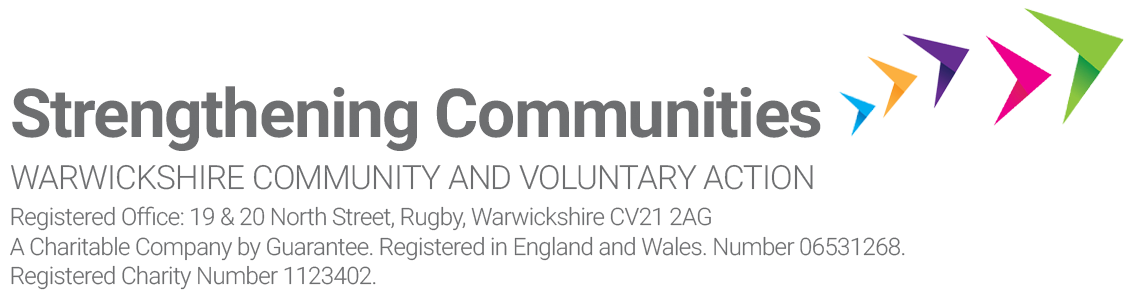 About Warwickshire & Solihull Community and Voluntary ActionCAVA supports volunteer-involving organisations and groups across Warwickshire and Solihull in developing and maintaining good practice in their relationships with volunteers. We offer up-to-date information, advice and guidance on a range of topics including:-	Setting up a volunteer programme-	Developing volunteer roles-	Volunteer recruitment-	Volunteer retention-	Legal and insurance information-	Inclusive volunteering-	Addressing challenges with volunteers.CAVA’s Resource Library CAVA’s resource library contains a wide range of up-to-date, free resources for Warwickshire and Solihull’s community and voluntary organisations in the topic areas of groups and organisations, volunteering and safeguarding: www.wcava.org.uk/resource-libraryFor more support and guidanceFor more support and guidance on any aspect of volunteer management, contact your local CAVA Volunteering Coordinator:volunteering@wcava.org.uk DISCLAIMER: Although every effort has been made to verify the accuracy of materials in CAVA's resource library, users are advised to check independently on matters of specific interest.         List of recruitment channels  CAVA – North Warwickshire Office ………………….......Volunteer Connect ..........................................................Talks / presentations .......................................................Events and stands ..........................................................Local press and media ....................................................Social media sites ...........................................................Link working ....................................................................Your organisation stakeholders ......................................Posters / flyers ................................................................      Community centres & hubs ......................................      Places of worship .....................................................      Community notice boards .........................................Universities, colleges and sixth forms .............................Paid advertising ..............................................................About CAVA ………………..............................................Page1112467778910111213                             Tips for using this documentThis document is handier when not printed:Purple text indicates a hyperlink: hold down the CTRL button on your keyboard and hover the mouse over the text - the cursor will become a hand icon. Click the mouse and the link will open in your web browser.Found a broken hyperlink? Please let us know so we can keep this document up to date: volroles@wcava.org.uk ChannelInformation and contactsInformation and contactsInformation and contactsInformation and contactsInformation and contactsInformation and contactsInformation and contactsKey commentsCAVA – North Warwickshire OfficeVolunteering Coordinator:   ⬥  01827 718080 ⬥   ⬥  We can provide you with information and support promoting opportunities in the following ways:Brokerage, signpostingEvents eGrapevine weekly email bulletin -  send news to: news@wcava.org.ukTo subscribe to bulletins on specific topics or for different boroughs/districts: www.wcava.org.uk/subscriptions Twitter:Volunteering feed:  @VolunteerWCAVAWarwick District feed: @NorthWCAVACounty-wide feed: @wcavaorg   ​​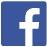 Facebook:County-wide page: /wcavaorg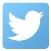 Volunteering Coordinator:   ⬥  01827 718080 ⬥   ⬥  We can provide you with information and support promoting opportunities in the following ways:Brokerage, signpostingEvents eGrapevine weekly email bulletin -  send news to: news@wcava.org.ukTo subscribe to bulletins on specific topics or for different boroughs/districts: www.wcava.org.uk/subscriptions Twitter:Volunteering feed:  @VolunteerWCAVAWarwick District feed: @NorthWCAVACounty-wide feed: @wcavaorg   ​​Facebook:County-wide page: /wcavaorgVolunteering Coordinator:   ⬥  01827 718080 ⬥   ⬥  We can provide you with information and support promoting opportunities in the following ways:Brokerage, signpostingEvents eGrapevine weekly email bulletin -  send news to: news@wcava.org.ukTo subscribe to bulletins on specific topics or for different boroughs/districts: www.wcava.org.uk/subscriptions Twitter:Volunteering feed:  @VolunteerWCAVAWarwick District feed: @NorthWCAVACounty-wide feed: @wcavaorg   ​​Facebook:County-wide page: /wcavaorgVolunteering Coordinator:   ⬥  01827 718080 ⬥   ⬥  We can provide you with information and support promoting opportunities in the following ways:Brokerage, signpostingEvents eGrapevine weekly email bulletin -  send news to: news@wcava.org.ukTo subscribe to bulletins on specific topics or for different boroughs/districts: www.wcava.org.uk/subscriptions Twitter:Volunteering feed:  @VolunteerWCAVAWarwick District feed: @NorthWCAVACounty-wide feed: @wcavaorg   ​​Facebook:County-wide page: /wcavaorgVolunteering Coordinator:   ⬥  01827 718080 ⬥   ⬥  We can provide you with information and support promoting opportunities in the following ways:Brokerage, signpostingEvents eGrapevine weekly email bulletin -  send news to: news@wcava.org.ukTo subscribe to bulletins on specific topics or for different boroughs/districts: www.wcava.org.uk/subscriptions Twitter:Volunteering feed:  @VolunteerWCAVAWarwick District feed: @NorthWCAVACounty-wide feed: @wcavaorg   ​​Facebook:County-wide page: /wcavaorgVolunteering Coordinator:   ⬥  01827 718080 ⬥   ⬥  We can provide you with information and support promoting opportunities in the following ways:Brokerage, signpostingEvents eGrapevine weekly email bulletin -  send news to: news@wcava.org.ukTo subscribe to bulletins on specific topics or for different boroughs/districts: www.wcava.org.uk/subscriptions Twitter:Volunteering feed:  @VolunteerWCAVAWarwick District feed: @NorthWCAVACounty-wide feed: @wcavaorg   ​​Facebook:County-wide page: /wcavaorgVolunteering Coordinator:   ⬥  01827 718080 ⬥   ⬥  We can provide you with information and support promoting opportunities in the following ways:Brokerage, signpostingEvents eGrapevine weekly email bulletin -  send news to: news@wcava.org.ukTo subscribe to bulletins on specific topics or for different boroughs/districts: www.wcava.org.uk/subscriptions Twitter:Volunteering feed:  @VolunteerWCAVAWarwick District feed: @NorthWCAVACounty-wide feed: @wcavaorg   ​​Facebook:County-wide page: /wcavaorgHigh quality information, advice and guidance FreeFace to face or phone contactHigh impactVolunteer Connect CAVA’s county-wide volunteer brokerage system, offering a free matching service and promotion via brokerage interviews in-person. For face to face advice and guidance, contact your local Volunteering Coordinator. Visit Volunteer Connect via our website Volunteer Connect User GuideCAVA’s county-wide volunteer brokerage system, offering a free matching service and promotion via brokerage interviews in-person. For face to face advice and guidance, contact your local Volunteering Coordinator. Visit Volunteer Connect via our website Volunteer Connect User GuideCAVA’s county-wide volunteer brokerage system, offering a free matching service and promotion via brokerage interviews in-person. For face to face advice and guidance, contact your local Volunteering Coordinator. Visit Volunteer Connect via our website Volunteer Connect User GuideCAVA’s county-wide volunteer brokerage system, offering a free matching service and promotion via brokerage interviews in-person. For face to face advice and guidance, contact your local Volunteering Coordinator. Visit Volunteer Connect via our website Volunteer Connect User GuideCAVA’s county-wide volunteer brokerage system, offering a free matching service and promotion via brokerage interviews in-person. For face to face advice and guidance, contact your local Volunteering Coordinator. Visit Volunteer Connect via our website Volunteer Connect User GuideCAVA’s county-wide volunteer brokerage system, offering a free matching service and promotion via brokerage interviews in-person. For face to face advice and guidance, contact your local Volunteering Coordinator. Visit Volunteer Connect via our website Volunteer Connect User GuideCAVA’s county-wide volunteer brokerage system, offering a free matching service and promotion via brokerage interviews in-person. For face to face advice and guidance, contact your local Volunteering Coordinator. Visit Volunteer Connect via our website Volunteer Connect User GuideLow maintenance, high impactFreeTalks / presentationsAtherstone Job Centre:   01827 473 200Volunteering can be a good route back to work for many jobseekers, and advisers are encouraged to consider volunteering as part of an individual’s job preparation. Jobcentreplus have contracts with local providers of training and employability support.  Providers change regularly but you could request a current list and approach them too.Atherstone Job Centre:   01827 473 200Volunteering can be a good route back to work for many jobseekers, and advisers are encouraged to consider volunteering as part of an individual’s job preparation. Jobcentreplus have contracts with local providers of training and employability support.  Providers change regularly but you could request a current list and approach them too.Atherstone Job Centre:   01827 473 200Volunteering can be a good route back to work for many jobseekers, and advisers are encouraged to consider volunteering as part of an individual’s job preparation. Jobcentreplus have contracts with local providers of training and employability support.  Providers change regularly but you could request a current list and approach them too.Atherstone Job Centre:   01827 473 200Volunteering can be a good route back to work for many jobseekers, and advisers are encouraged to consider volunteering as part of an individual’s job preparation. Jobcentreplus have contracts with local providers of training and employability support.  Providers change regularly but you could request a current list and approach them too.Atherstone Job Centre:   01827 473 200Volunteering can be a good route back to work for many jobseekers, and advisers are encouraged to consider volunteering as part of an individual’s job preparation. Jobcentreplus have contracts with local providers of training and employability support.  Providers change regularly but you could request a current list and approach them too.Atherstone Job Centre:   01827 473 200Volunteering can be a good route back to work for many jobseekers, and advisers are encouraged to consider volunteering as part of an individual’s job preparation. Jobcentreplus have contracts with local providers of training and employability support.  Providers change regularly but you could request a current list and approach them too.Atherstone Job Centre:   01827 473 200Volunteering can be a good route back to work for many jobseekers, and advisers are encouraged to consider volunteering as part of an individual’s job preparation. Jobcentreplus have contracts with local providers of training and employability support.  Providers change regularly but you could request a current list and approach them too.Benefit claimants can volunteer and still claim benefits Their volunteering may be short lived if they move into paid work thoughTalks / presentations cont...Community forums:North Warwickshire – East……………….........................      Atherstone, Mancetter and HartshillNorth Warwickshire – North………..…….........................Newton Regis and Warton, Polesworth, Dordon, and Baddesley and GrendonNorth Warwickshire – South ……………..........................     Coleshill, Arley & Whitacre, and FillongleyNorth Warwickshire – West .………………......................Water Orton, Hurley, Wood End, Curdsworth, KingsburyNorth Warwickshire Older People’s Forum .....................Community forums:North Warwickshire – East……………….........................      Atherstone, Mancetter and HartshillNorth Warwickshire – North………..…….........................Newton Regis and Warton, Polesworth, Dordon, and Baddesley and GrendonNorth Warwickshire – South ……………..........................     Coleshill, Arley & Whitacre, and FillongleyNorth Warwickshire – West .………………......................Water Orton, Hurley, Wood End, Curdsworth, KingsburyNorth Warwickshire Older People’s Forum .....................Community forums:North Warwickshire – East……………….........................      Atherstone, Mancetter and HartshillNorth Warwickshire – North………..…….........................Newton Regis and Warton, Polesworth, Dordon, and Baddesley and GrendonNorth Warwickshire – South ……………..........................     Coleshill, Arley & Whitacre, and FillongleyNorth Warwickshire – West .………………......................Water Orton, Hurley, Wood End, Curdsworth, KingsburyNorth Warwickshire Older People’s Forum .....................Community forums:North Warwickshire – East……………….........................      Atherstone, Mancetter and HartshillNorth Warwickshire – North………..…….........................Newton Regis and Warton, Polesworth, Dordon, and Baddesley and GrendonNorth Warwickshire – South ……………..........................     Coleshill, Arley & Whitacre, and FillongleyNorth Warwickshire – West .………………......................Water Orton, Hurley, Wood End, Curdsworth, KingsburyNorth Warwickshire Older People’s Forum .....................Community forums:North Warwickshire – East……………….........................      Atherstone, Mancetter and HartshillNorth Warwickshire – North………..…….........................Newton Regis and Warton, Polesworth, Dordon, and Baddesley and GrendonNorth Warwickshire – South ……………..........................     Coleshill, Arley & Whitacre, and FillongleyNorth Warwickshire – West .………………......................Water Orton, Hurley, Wood End, Curdsworth, KingsburyNorth Warwickshire Older People’s Forum .....................www.warwickshire.gov.uk/northwarks-eastforumwww.warwickshire.gov.uk/northwarks-northforumwww.warwickshire.gov.uk/northwarks-southforumwww.warwickshire.gov.uk/northwarks-westforumwww.warwickshire.gov.uk/nwopfwww.warwickshire.gov.uk/northwarks-eastforumwww.warwickshire.gov.uk/northwarks-northforumwww.warwickshire.gov.uk/northwarks-southforumwww.warwickshire.gov.uk/northwarks-westforumwww.warwickshire.gov.uk/nwopfModerate effort, potentially moderate impact Talks / presentations cont...Local clubs:Coleshill and District U3A ................................................Atherstone Rotary Club ……............................................Women’s’ Institute Warwickshire .....................................Universities, colleges and sixth forms: see pp. 11-12Local clubs:Coleshill and District U3A ................................................Atherstone Rotary Club ……............................................Women’s’ Institute Warwickshire .....................................Universities, colleges and sixth forms: see pp. 11-12Local clubs:Coleshill and District U3A ................................................Atherstone Rotary Club ……............................................Women’s’ Institute Warwickshire .....................................Universities, colleges and sixth forms: see pp. 11-12Local clubs:Coleshill and District U3A ................................................Atherstone Rotary Club ……............................................Women’s’ Institute Warwickshire .....................................Universities, colleges and sixth forms: see pp. 11-12Local clubs:Coleshill and District U3A ................................................Atherstone Rotary Club ……............................................Women’s’ Institute Warwickshire .....................................Universities, colleges and sixth forms: see pp. 11-12www.coleshillanddistrictu3a.org.ukwww.1060.org.uk/atherstonewww.thewi.org.ukwww.coleshillanddistrictu3a.org.ukwww.1060.org.uk/atherstonewww.thewi.org.ukModerate effort, potentially moderate impact Events and standsEvents and stands cont...EventsLarger events attract crowds in the thousands, so it can really be worth your while both in terms of volunteer recruitment and raising your organisation’s public profile. You can book stalls at the following annual events:EventsLarger events attract crowds in the thousands, so it can really be worth your while both in terms of volunteer recruitment and raising your organisation’s public profile. You can book stalls at the following annual events:EventsLarger events attract crowds in the thousands, so it can really be worth your while both in terms of volunteer recruitment and raising your organisation’s public profile. You can book stalls at the following annual events:EventsLarger events attract crowds in the thousands, so it can really be worth your while both in terms of volunteer recruitment and raising your organisation’s public profile. You can book stalls at the following annual events:EventsLarger events attract crowds in the thousands, so it can really be worth your while both in terms of volunteer recruitment and raising your organisation’s public profile. You can book stalls at the following annual events:EventsLarger events attract crowds in the thousands, so it can really be worth your while both in terms of volunteer recruitment and raising your organisation’s public profile. You can book stalls at the following annual events:EventsLarger events attract crowds in the thousands, so it can really be worth your while both in terms of volunteer recruitment and raising your organisation’s public profile. You can book stalls at the following annual events:Reduced cost stalls are usually available for volunteer involving organisationsVolunteers can be recruited for one-off events to help staff standsLink with North Warwickshire Borough Council to find out about local job fairs, community fun days and other eventsEvents and standsEvents and stands cont...Atherstone Summer in the Square ..................................Atherstone Dickens Event ………....................................Baddesley Ensor Party in the Park .................................Big Day Out, North Warwickshire Borough Council ........Big Family Festival, Curdworth .......................................Coleshill Carnival ............................................................Polesworth Carnival ........................................................Water Orton Carnival ......................................................Atherstone Summer in the Square ..................................Atherstone Dickens Event ………....................................Baddesley Ensor Party in the Park .................................Big Day Out, North Warwickshire Borough Council ........Big Family Festival, Curdworth .......................................Coleshill Carnival ............................................................Polesworth Carnival ........................................................Water Orton Carnival ......................................................Atherstone Summer in the Square ..................................Atherstone Dickens Event ………....................................Baddesley Ensor Party in the Park .................................Big Day Out, North Warwickshire Borough Council ........Big Family Festival, Curdworth .......................................Coleshill Carnival ............................................................Polesworth Carnival ........................................................Water Orton Carnival ......................................................Atherstone Summer in the Square ..................................Atherstone Dickens Event ………....................................Baddesley Ensor Party in the Park .................................Big Day Out, North Warwickshire Borough Council ........Big Family Festival, Curdworth .......................................Coleshill Carnival ............................................................Polesworth Carnival ........................................................Water Orton Carnival ......................................................Atherstone Summer in the Square ..................................Atherstone Dickens Event ………....................................Baddesley Ensor Party in the Park .................................Big Day Out, North Warwickshire Borough Council ........Big Family Festival, Curdworth .......................................Coleshill Carnival ............................................................Polesworth Carnival ........................................................Water Orton Carnival ......................................................www.facebook.com/SummerInTheSquareAtherstonewww.dickensevent.org.ukwww.pipbaddesleyensor.comwww.northwarks.gov.uk/eventswww.bigfamilyfestival.co.ukwww.facebook.com/b46carnivalwww.facebook.com/events/190947435023951www.waterortoncarnival.co.ukwww.facebook.com/SummerInTheSquareAtherstonewww.dickensevent.org.ukwww.pipbaddesleyensor.comwww.northwarks.gov.uk/eventswww.bigfamilyfestival.co.ukwww.facebook.com/b46carnivalwww.facebook.com/events/190947435023951www.waterortoncarnival.co.ukReduced cost stalls are usually available for volunteer involving organisationsVolunteers can be recruited for one-off events to help staff standsLink with North Warwickshire Borough Council to find out about local job fairs, community fun days and other eventsEvents and standsEvents and stands cont...To stay on top of events in the local area, regularly check local press and media (see pp. 4-5) and/or refer to the listings on the following  websites and Facebook pages:To stay on top of events in the local area, regularly check local press and media (see pp. 4-5) and/or refer to the listings on the following  websites and Facebook pages:To stay on top of events in the local area, regularly check local press and media (see pp. 4-5) and/or refer to the listings on the following  websites and Facebook pages:To stay on top of events in the local area, regularly check local press and media (see pp. 4-5) and/or refer to the listings on the following  websites and Facebook pages:To stay on top of events in the local area, regularly check local press and media (see pp. 4-5) and/or refer to the listings on the following  websites and Facebook pages:To stay on top of events in the local area, regularly check local press and media (see pp. 4-5) and/or refer to the listings on the following  websites and Facebook pages:To stay on top of events in the local area, regularly check local press and media (see pp. 4-5) and/or refer to the listings on the following  websites and Facebook pages:Reduced cost stalls are usually available for volunteer involving organisationsVolunteers can be recruited for one-off events to help staff standsLink with North Warwickshire Borough Council to find out about local job fairs, community fun days and other eventsEvents and standsEvents and stands cont...Visit Northern Warwickshire……....…..............................North Warwickshire Borough Council .............................Atherstone Events ...........................................................Caldecote Community Events .........................................Curdworth Events ............................................................Visit Northern Warwickshire……....…..............................North Warwickshire Borough Council .............................Atherstone Events ...........................................................Caldecote Community Events .........................................Curdworth Events ............................................................Visit Northern Warwickshire……....…..............................North Warwickshire Borough Council .............................Atherstone Events ...........................................................Caldecote Community Events .........................................Curdworth Events ............................................................Visit Northern Warwickshire……....…..............................North Warwickshire Borough Council .............................Atherstone Events ...........................................................Caldecote Community Events .........................................Curdworth Events ............................................................Visit Northern Warwickshire……....…..............................North Warwickshire Borough Council .............................Atherstone Events ...........................................................Caldecote Community Events .........................................Curdworth Events ............................................................www.visitnorthernwarwickshire.comwww.northwarks.gov.uk/events www.facebook.com/AtherstoneEventswww.facebook.com/groups/1506896109581728www.facebook.com/curdworthwww.visitnorthernwarwickshire.comwww.northwarks.gov.uk/events www.facebook.com/AtherstoneEventswww.facebook.com/groups/1506896109581728www.facebook.com/curdworthReduced cost stalls are usually available for volunteer involving organisationsVolunteers can be recruited for one-off events to help staff standsLink with North Warwickshire Borough Council to find out about local job fairs, community fun days and other eventsEvents and standsEvents and stands cont...Supermarkets Contact the supermarket and ask whether you can have a stand in the foyer. Some local supermarkets also display community posters, and have a small ads section.  You might also be able to use an empty shop for a few days to promote your organisation and volunteering roles.Supermarkets Contact the supermarket and ask whether you can have a stand in the foyer. Some local supermarkets also display community posters, and have a small ads section.  You might also be able to use an empty shop for a few days to promote your organisation and volunteering roles.Supermarkets Contact the supermarket and ask whether you can have a stand in the foyer. Some local supermarkets also display community posters, and have a small ads section.  You might also be able to use an empty shop for a few days to promote your organisation and volunteering roles.Supermarkets Contact the supermarket and ask whether you can have a stand in the foyer. Some local supermarkets also display community posters, and have a small ads section.  You might also be able to use an empty shop for a few days to promote your organisation and volunteering roles.Supermarkets Contact the supermarket and ask whether you can have a stand in the foyer. Some local supermarkets also display community posters, and have a small ads section.  You might also be able to use an empty shop for a few days to promote your organisation and volunteering roles.Supermarkets Contact the supermarket and ask whether you can have a stand in the foyer. Some local supermarkets also display community posters, and have a small ads section.  You might also be able to use an empty shop for a few days to promote your organisation and volunteering roles.Supermarkets Contact the supermarket and ask whether you can have a stand in the foyer. Some local supermarkets also display community posters, and have a small ads section.  You might also be able to use an empty shop for a few days to promote your organisation and volunteering roles.Reduced cost stalls are usually available for volunteer involving organisationsVolunteers can be recruited for one-off events to help staff standsLink with North Warwickshire Borough Council to find out about local job fairs, community fun days and other eventsEvents and standsEvents and stands cont...LibrariesIt is usually possible to have a small information stand or table at and/or display posters. Contact the library service: LibrariesIt is usually possible to have a small information stand or table at and/or display posters. Contact the library service: LibrariesIt is usually possible to have a small information stand or table at and/or display posters. Contact the library service: LibrariesIt is usually possible to have a small information stand or table at and/or display posters. Contact the library service: LibrariesIt is usually possible to have a small information stand or table at and/or display posters. Contact the library service: LibrariesIt is usually possible to have a small information stand or table at and/or display posters. Contact the library service: LibrariesIt is usually possible to have a small information stand or table at and/or display posters. Contact the library service: Reduced cost stalls are usually available for volunteer involving organisationsVolunteers can be recruited for one-off events to help staff standsLink with North Warwickshire Borough Council to find out about local job fairs, community fun days and other eventsEvents and standsEvents and stands cont...Baddesley …….…………….......................................…...…Water Orton ……………..….....................................…...….Coleshill .…….………………............................................…Dordon ….………….……..…........................................……Hartshill ……………..…….........................................………Polesworth …….…………........................................……....Atherstone ………………............................................…..…Community HubsArley and St Michaels Community Centre .......................Atherstone: St Marys Church, Market St .........................Baddesley Ensor Village Hall ..........................................Hartshill Community Centre ............................................Coleshill Town Hall ………...........................................…Dordon Village Hall ………..........................................…Baddesley …….…………….......................................…...…Water Orton ……………..….....................................…...….Coleshill .…….………………............................................…Dordon ….………….……..…........................................……Hartshill ……………..…….........................................………Polesworth …….…………........................................……....Atherstone ………………............................................…..…Community HubsArley and St Michaels Community Centre .......................Atherstone: St Marys Church, Market St .........................Baddesley Ensor Village Hall ..........................................Hartshill Community Centre ............................................Coleshill Town Hall ………...........................................…Dordon Village Hall ………..........................................…Baddesley …….…………….......................................…...…Water Orton ……………..….....................................…...….Coleshill .…….………………............................................…Dordon ….………….……..…........................................……Hartshill ……………..…….........................................………Polesworth …….…………........................................……....Atherstone ………………............................................…..…Community HubsArley and St Michaels Community Centre .......................Atherstone: St Marys Church, Market St .........................Baddesley Ensor Village Hall ..........................................Hartshill Community Centre ............................................Coleshill Town Hall ………...........................................…Dordon Village Hall ………..........................................…Baddesley …….…………….......................................…...…Water Orton ……………..….....................................…...….Coleshill .…….………………............................................…Dordon ….………….……..…........................................……Hartshill ……………..…….........................................………Polesworth …….…………........................................……....Atherstone ………………............................................…..…Community HubsArley and St Michaels Community Centre .......................Atherstone: St Marys Church, Market St .........................Baddesley Ensor Village Hall ..........................................Hartshill Community Centre ............................................Coleshill Town Hall ………...........................................…Dordon Village Hall ………..........................................…Baddesley …….…………….......................................…...…Water Orton ……………..….....................................…...….Coleshill .…….………………............................................…Dordon ….………….……..…........................................……Hartshill ……………..…….........................................………Polesworth …….…………........................................……....Atherstone ………………............................................…..…Community HubsArley and St Michaels Community Centre .......................Atherstone: St Marys Church, Market St .........................Baddesley Ensor Village Hall ..........................................Hartshill Community Centre ............................................Coleshill Town Hall ………...........................................…Dordon Village Hall ………..........................................…www.warwickshire.gov.uk/?page_id=383672www.warwickshire.gov.uk/?page_id=289604www.warwickshire.gov.uk/?page_id=660249www.warwickshire.gov.uk/?page_id=911730www.warwickshire.gov.uk/?page_id=663951www.warwickshire.gov.uk/?page_id=841669www.warwickshire.gov.uk/?page_id=278377www.northwarks.gov.uk/info/20130/community_hubs_centres_and_facilities/1166/community_hub_-_arleywww.northwarks.gov.uk/info/20130/community_hubs_centres_and_facilities/1392/community_hub_-_atherstonewww.northwarks.gov.uk/info/20130/community_hubs_centres_and_facilities/1168/community_hub_-_baddesley_ensorwww.northwarks.gov.uk/info/20130/community_hubs_centres_and_facilities/1172/community_hub_-_hartshillwww.northwarks.gov.uk/info/20130/community_hubs_centres_and_facilities/1170/community_hub_-_coleshillwww.northwarks.gov.uk/info/20130/community_hubs_centres_and_facilities/1411/community_hub_-_dordonwww.warwickshire.gov.uk/?page_id=383672www.warwickshire.gov.uk/?page_id=289604www.warwickshire.gov.uk/?page_id=660249www.warwickshire.gov.uk/?page_id=911730www.warwickshire.gov.uk/?page_id=663951www.warwickshire.gov.uk/?page_id=841669www.warwickshire.gov.uk/?page_id=278377www.northwarks.gov.uk/info/20130/community_hubs_centres_and_facilities/1166/community_hub_-_arleywww.northwarks.gov.uk/info/20130/community_hubs_centres_and_facilities/1392/community_hub_-_atherstonewww.northwarks.gov.uk/info/20130/community_hubs_centres_and_facilities/1168/community_hub_-_baddesley_ensorwww.northwarks.gov.uk/info/20130/community_hubs_centres_and_facilities/1172/community_hub_-_hartshillwww.northwarks.gov.uk/info/20130/community_hubs_centres_and_facilities/1170/community_hub_-_coleshillwww.northwarks.gov.uk/info/20130/community_hubs_centres_and_facilities/1411/community_hub_-_dordonReduced cost stalls are usually available for volunteer involving organisationsVolunteers can be recruited for one-off events to help staff standsLink with North Warwickshire Borough Council to find out about local job fairs, community fun days and other eventsLocal press &  media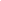 Try to get your organisation in the local paper at least once every two months with some kind of news, to keep your organisation in the public’s awareness. As well as publicizing events and new projects, consider using human interest stories about current volunteers.  Mention volunteer recruitment. E.g. ‘for more information, including how to volunteer, contact…’  As well as emailing your story, call where possible to check that the editorial team have received the story, and whether they would like any more information. For advice and guidance on speaking on the radio, contact your local Warwickshire CAVA Volunteering Coordinator.Try to get your organisation in the local paper at least once every two months with some kind of news, to keep your organisation in the public’s awareness. As well as publicizing events and new projects, consider using human interest stories about current volunteers.  Mention volunteer recruitment. E.g. ‘for more information, including how to volunteer, contact…’  As well as emailing your story, call where possible to check that the editorial team have received the story, and whether they would like any more information. For advice and guidance on speaking on the radio, contact your local Warwickshire CAVA Volunteering Coordinator.Try to get your organisation in the local paper at least once every two months with some kind of news, to keep your organisation in the public’s awareness. As well as publicizing events and new projects, consider using human interest stories about current volunteers.  Mention volunteer recruitment. E.g. ‘for more information, including how to volunteer, contact…’  As well as emailing your story, call where possible to check that the editorial team have received the story, and whether they would like any more information. For advice and guidance on speaking on the radio, contact your local Warwickshire CAVA Volunteering Coordinator.Try to get your organisation in the local paper at least once every two months with some kind of news, to keep your organisation in the public’s awareness. As well as publicizing events and new projects, consider using human interest stories about current volunteers.  Mention volunteer recruitment. E.g. ‘for more information, including how to volunteer, contact…’  As well as emailing your story, call where possible to check that the editorial team have received the story, and whether they would like any more information. For advice and guidance on speaking on the radio, contact your local Warwickshire CAVA Volunteering Coordinator.Try to get your organisation in the local paper at least once every two months with some kind of news, to keep your organisation in the public’s awareness. As well as publicizing events and new projects, consider using human interest stories about current volunteers.  Mention volunteer recruitment. E.g. ‘for more information, including how to volunteer, contact…’  As well as emailing your story, call where possible to check that the editorial team have received the story, and whether they would like any more information. For advice and guidance on speaking on the radio, contact your local Warwickshire CAVA Volunteering Coordinator.Try to get your organisation in the local paper at least once every two months with some kind of news, to keep your organisation in the public’s awareness. As well as publicizing events and new projects, consider using human interest stories about current volunteers.  Mention volunteer recruitment. E.g. ‘for more information, including how to volunteer, contact…’  As well as emailing your story, call where possible to check that the editorial team have received the story, and whether they would like any more information. For advice and guidance on speaking on the radio, contact your local Warwickshire CAVA Volunteering Coordinator.Try to get your organisation in the local paper at least once every two months with some kind of news, to keep your organisation in the public’s awareness. As well as publicizing events and new projects, consider using human interest stories about current volunteers.  Mention volunteer recruitment. E.g. ‘for more information, including how to volunteer, contact…’  As well as emailing your story, call where possible to check that the editorial team have received the story, and whether they would like any more information. For advice and guidance on speaking on the radio, contact your local Warwickshire CAVA Volunteering Coordinator.Although paper circulation has dropped in recent years, most press and media have a news websiteConsider recruiting a volunteer with PR experience to helpLocal press &  mediaMain press and media for North Warwickshire:Main press and media for North Warwickshire:Main press and media for North Warwickshire:Main press and media for North Warwickshire:Main press and media for North Warwickshire:Main press and media for North Warwickshire:Main press and media for North Warwickshire:Although paper circulation has dropped in recent years, most press and media have a news websiteConsider recruiting a volunteer with PR experience to helpLocal press &  mediaTamworth Herald …………...........................................North Talk ………………...............................................Grapevine…………………….........................................Coventry Evening Telegraph ........................................BBC Coventry & Warwickshire Radio ...........................Warwickshire Life website ............................................Free Radio Coventry and Warwickshire .......................Tamworth Herald …………...........................................North Talk ………………...............................................Grapevine…………………….........................................Coventry Evening Telegraph ........................................BBC Coventry & Warwickshire Radio ...........................Warwickshire Life website ............................................Free Radio Coventry and Warwickshire .......................Tamworth Herald …………...........................................North Talk ………………...............................................Grapevine…………………….........................................Coventry Evening Telegraph ........................................BBC Coventry & Warwickshire Radio ...........................Warwickshire Life website ............................................Free Radio Coventry and Warwickshire .......................www.birminghammail.co.uk/all-about/tamworth www.northwarks.gov.uk/info/20149/council_publications/1257/north_talkwww.directory.warwickshire.gov.uk/service.php?key=grapevinewww.coventrytelegraph.net/contact-uswww.bbc.co.uk/bbccoventryandwarwickshirewww.warwickshirelife.co.uk www.planetradio.co.uk/freewww.birminghammail.co.uk/all-about/tamworth www.northwarks.gov.uk/info/20149/council_publications/1257/north_talkwww.directory.warwickshire.gov.uk/service.php?key=grapevinewww.coventrytelegraph.net/contact-uswww.bbc.co.uk/bbccoventryandwarwickshirewww.warwickshirelife.co.uk www.planetradio.co.uk/freewww.birminghammail.co.uk/all-about/tamworth www.northwarks.gov.uk/info/20149/council_publications/1257/north_talkwww.directory.warwickshire.gov.uk/service.php?key=grapevinewww.coventrytelegraph.net/contact-uswww.bbc.co.uk/bbccoventryandwarwickshirewww.warwickshirelife.co.uk www.planetradio.co.uk/freewww.birminghammail.co.uk/all-about/tamworth www.northwarks.gov.uk/info/20149/council_publications/1257/north_talkwww.directory.warwickshire.gov.uk/service.php?key=grapevinewww.coventrytelegraph.net/contact-uswww.bbc.co.uk/bbccoventryandwarwickshirewww.warwickshirelife.co.uk www.planetradio.co.uk/freeAlthough paper circulation has dropped in recent years, most press and media have a news websiteConsider recruiting a volunteer with PR experience to helpLocal press &  media cont. ...Parish newsletters and community websitesMany of the organisations listed in the ‘posters and flyers’ section (see pp. 7-10) have websites or newsletters that that will feature volunteer recruitment messages. Also refer to the ‘community forums’ section on page 2.Parish newsletters and community websitesMany of the organisations listed in the ‘posters and flyers’ section (see pp. 7-10) have websites or newsletters that that will feature volunteer recruitment messages. Also refer to the ‘community forums’ section on page 2.Parish newsletters and community websitesMany of the organisations listed in the ‘posters and flyers’ section (see pp. 7-10) have websites or newsletters that that will feature volunteer recruitment messages. Also refer to the ‘community forums’ section on page 2.Parish newsletters and community websitesMany of the organisations listed in the ‘posters and flyers’ section (see pp. 7-10) have websites or newsletters that that will feature volunteer recruitment messages. Also refer to the ‘community forums’ section on page 2.Parish newsletters and community websitesMany of the organisations listed in the ‘posters and flyers’ section (see pp. 7-10) have websites or newsletters that that will feature volunteer recruitment messages. Also refer to the ‘community forums’ section on page 2.Parish newsletters and community websitesMany of the organisations listed in the ‘posters and flyers’ section (see pp. 7-10) have websites or newsletters that that will feature volunteer recruitment messages. Also refer to the ‘community forums’ section on page 2.Parish newsletters and community websitesMany of the organisations listed in the ‘posters and flyers’ section (see pp. 7-10) have websites or newsletters that that will feature volunteer recruitment messages. Also refer to the ‘community forums’ section on page 2.Local press &  media cont. ...Ansley News .................................................................Arley and Ansley News .................................................Austrey News ................................................................St Laurence’s church newsletter, Ansley ......................Atherstone Town Council Newsletter ............................Kingsbury and Baxterley Group of Parish Churches News .............................................................................The Caldecote Journal ..................................................Love Coleshill community website ................................Coleshill Catholic Church newsletter ............................Corley and Fillongley Church and Village Newsletter Dordon Village Voice .....................................................The Dove - All Souls Parish magazine ..........................Grendon Newsletter ......................................................Hartshill Parish Council website .....................................Mancetter Matters – St Peter’s church newsletter .........Maxstoke Messenger ....................................................Middleton Parish Council newsletter .............................Newton Regis Village Hall newsletter ...........................St Nicholas church newsletter, Baddesley Ensor ..........The Bridge – Water Orton church magazine .................Whitacre Methodist Chapel website ..............................Ansley News .................................................................Arley and Ansley News .................................................Austrey News ................................................................St Laurence’s church newsletter, Ansley ......................Atherstone Town Council Newsletter ............................Kingsbury and Baxterley Group of Parish Churches News .............................................................................The Caldecote Journal ..................................................Love Coleshill community website ................................Coleshill Catholic Church newsletter ............................Corley and Fillongley Church and Village Newsletter Dordon Village Voice .....................................................The Dove - All Souls Parish magazine ..........................Grendon Newsletter ......................................................Hartshill Parish Council website .....................................Mancetter Matters – St Peter’s church newsletter .........Maxstoke Messenger ....................................................Middleton Parish Council newsletter .............................Newton Regis Village Hall newsletter ...........................St Nicholas church newsletter, Baddesley Ensor ..........The Bridge – Water Orton church magazine .................Whitacre Methodist Chapel website ..............................Ansley News .................................................................Arley and Ansley News .................................................Austrey News ................................................................St Laurence’s church newsletter, Ansley ......................Atherstone Town Council Newsletter ............................Kingsbury and Baxterley Group of Parish Churches News .............................................................................The Caldecote Journal ..................................................Love Coleshill community website ................................Coleshill Catholic Church newsletter ............................Corley and Fillongley Church and Village Newsletter Dordon Village Voice .....................................................The Dove - All Souls Parish magazine ..........................Grendon Newsletter ......................................................Hartshill Parish Council website .....................................Mancetter Matters – St Peter’s church newsletter .........Maxstoke Messenger ....................................................Middleton Parish Council newsletter .............................Newton Regis Village Hall newsletter ...........................St Nicholas church newsletter, Baddesley Ensor ..........The Bridge – Water Orton church magazine .................Whitacre Methodist Chapel website ..............................www.ansleyparishcouncil.org/ansley-newswww.arleyvillages.co.uk/news.html www.austrey.wixsite.com/apcwebsite/news-1www.ansleychurch.org/news/news.php?id=681www.atherstone-tc.gov.ukwww.kingbaxgroup.org.uk/html/news-articles.htmlwww.caldecote.gov.uk/journal.htmlwww.lovecoleshill.co.uk/news-and-eventswww.catholicchurchcoleshill.org/mypage.asp?page=34www.spanglefish.com/corleyvillage/index.asp?pageid=252124www.highbeam.com/doc/1P2-40312567.html www.allsoulsnorthwarwickshire.co.uk/all-souls-parish-dove-magazine www.grendonnewsletter.comwww.hartshill-pc.org.ukwww.stpeterschurchmancetter.co.uk/mancetter-matterswww.maxstokeparishcouncil.org.ukwww.middleton-news.co.uk/Community/newsletters.aspxwww.newtonregisvillagehall.co.uk/newsletter.htmlwww.stnicholasbe.org/notice-sheets-archive.phpwww.waterortonparishchurch.org/images/docu/bridgemag/2018/january_2018.pdfwww.birminghamchurches.org.uk/churches/nether-whitacre-methodistwww.ansleyparishcouncil.org/ansley-newswww.arleyvillages.co.uk/news.html www.austrey.wixsite.com/apcwebsite/news-1www.ansleychurch.org/news/news.php?id=681www.atherstone-tc.gov.ukwww.kingbaxgroup.org.uk/html/news-articles.htmlwww.caldecote.gov.uk/journal.htmlwww.lovecoleshill.co.uk/news-and-eventswww.catholicchurchcoleshill.org/mypage.asp?page=34www.spanglefish.com/corleyvillage/index.asp?pageid=252124www.highbeam.com/doc/1P2-40312567.html www.allsoulsnorthwarwickshire.co.uk/all-souls-parish-dove-magazine www.grendonnewsletter.comwww.hartshill-pc.org.ukwww.stpeterschurchmancetter.co.uk/mancetter-matterswww.maxstokeparishcouncil.org.ukwww.middleton-news.co.uk/Community/newsletters.aspxwww.newtonregisvillagehall.co.uk/newsletter.htmlwww.stnicholasbe.org/notice-sheets-archive.phpwww.waterortonparishchurch.org/images/docu/bridgemag/2018/january_2018.pdfwww.birminghamchurches.org.uk/churches/nether-whitacre-methodistwww.ansleyparishcouncil.org/ansley-newswww.arleyvillages.co.uk/news.html www.austrey.wixsite.com/apcwebsite/news-1www.ansleychurch.org/news/news.php?id=681www.atherstone-tc.gov.ukwww.kingbaxgroup.org.uk/html/news-articles.htmlwww.caldecote.gov.uk/journal.htmlwww.lovecoleshill.co.uk/news-and-eventswww.catholicchurchcoleshill.org/mypage.asp?page=34www.spanglefish.com/corleyvillage/index.asp?pageid=252124www.highbeam.com/doc/1P2-40312567.html www.allsoulsnorthwarwickshire.co.uk/all-souls-parish-dove-magazine www.grendonnewsletter.comwww.hartshill-pc.org.ukwww.stpeterschurchmancetter.co.uk/mancetter-matterswww.maxstokeparishcouncil.org.ukwww.middleton-news.co.uk/Community/newsletters.aspxwww.newtonregisvillagehall.co.uk/newsletter.htmlwww.stnicholasbe.org/notice-sheets-archive.phpwww.waterortonparishchurch.org/images/docu/bridgemag/2018/january_2018.pdfwww.birminghamchurches.org.uk/churches/nether-whitacre-methodistwww.ansleyparishcouncil.org/ansley-newswww.arleyvillages.co.uk/news.html www.austrey.wixsite.com/apcwebsite/news-1www.ansleychurch.org/news/news.php?id=681www.atherstone-tc.gov.ukwww.kingbaxgroup.org.uk/html/news-articles.htmlwww.caldecote.gov.uk/journal.htmlwww.lovecoleshill.co.uk/news-and-eventswww.catholicchurchcoleshill.org/mypage.asp?page=34www.spanglefish.com/corleyvillage/index.asp?pageid=252124www.highbeam.com/doc/1P2-40312567.html www.allsoulsnorthwarwickshire.co.uk/all-souls-parish-dove-magazine www.grendonnewsletter.comwww.hartshill-pc.org.ukwww.stpeterschurchmancetter.co.uk/mancetter-matterswww.maxstokeparishcouncil.org.ukwww.middleton-news.co.uk/Community/newsletters.aspxwww.newtonregisvillagehall.co.uk/newsletter.htmlwww.stnicholasbe.org/notice-sheets-archive.phpwww.waterortonparishchurch.org/images/docu/bridgemag/2018/january_2018.pdfwww.birminghamchurches.org.uk/churches/nether-whitacre-methodistSocial media Facebook  groups and pages:Your organisation will benefit from using Twitter, Facebook, LinkedIn and other social media sites to recruit volunteers. If time is an issue, consider recruiting a volunteer with experience of social media to carry out this activity. Overleaf are some key social media sites. In addition, throughout this document you will find comprehensive information on community centres, hubs and cafes, plus village websites and other community sites. Many have social media pages, details of which you can find by visiting the relevant websites. You will probably find that some of the organisations will repost and retweet your recruitment message.  To access Facebook and Twitter pages, you will need to have an account with them (free to create).Your organisation will benefit from using Twitter, Facebook, LinkedIn and other social media sites to recruit volunteers. If time is an issue, consider recruiting a volunteer with experience of social media to carry out this activity. Overleaf are some key social media sites. In addition, throughout this document you will find comprehensive information on community centres, hubs and cafes, plus village websites and other community sites. Many have social media pages, details of which you can find by visiting the relevant websites. You will probably find that some of the organisations will repost and retweet your recruitment message.  To access Facebook and Twitter pages, you will need to have an account with them (free to create).Your organisation will benefit from using Twitter, Facebook, LinkedIn and other social media sites to recruit volunteers. If time is an issue, consider recruiting a volunteer with experience of social media to carry out this activity. Overleaf are some key social media sites. In addition, throughout this document you will find comprehensive information on community centres, hubs and cafes, plus village websites and other community sites. Many have social media pages, details of which you can find by visiting the relevant websites. You will probably find that some of the organisations will repost and retweet your recruitment message.  To access Facebook and Twitter pages, you will need to have an account with them (free to create).Your organisation will benefit from using Twitter, Facebook, LinkedIn and other social media sites to recruit volunteers. If time is an issue, consider recruiting a volunteer with experience of social media to carry out this activity. Overleaf are some key social media sites. In addition, throughout this document you will find comprehensive information on community centres, hubs and cafes, plus village websites and other community sites. Many have social media pages, details of which you can find by visiting the relevant websites. You will probably find that some of the organisations will repost and retweet your recruitment message.  To access Facebook and Twitter pages, you will need to have an account with them (free to create).Your organisation will benefit from using Twitter, Facebook, LinkedIn and other social media sites to recruit volunteers. If time is an issue, consider recruiting a volunteer with experience of social media to carry out this activity. Overleaf are some key social media sites. In addition, throughout this document you will find comprehensive information on community centres, hubs and cafes, plus village websites and other community sites. Many have social media pages, details of which you can find by visiting the relevant websites. You will probably find that some of the organisations will repost and retweet your recruitment message.  To access Facebook and Twitter pages, you will need to have an account with them (free to create).Your organisation will benefit from using Twitter, Facebook, LinkedIn and other social media sites to recruit volunteers. If time is an issue, consider recruiting a volunteer with experience of social media to carry out this activity. Overleaf are some key social media sites. In addition, throughout this document you will find comprehensive information on community centres, hubs and cafes, plus village websites and other community sites. Many have social media pages, details of which you can find by visiting the relevant websites. You will probably find that some of the organisations will repost and retweet your recruitment message.  To access Facebook and Twitter pages, you will need to have an account with them (free to create).Your organisation will benefit from using Twitter, Facebook, LinkedIn and other social media sites to recruit volunteers. If time is an issue, consider recruiting a volunteer with experience of social media to carry out this activity. Overleaf are some key social media sites. In addition, throughout this document you will find comprehensive information on community centres, hubs and cafes, plus village websites and other community sites. Many have social media pages, details of which you can find by visiting the relevant websites. You will probably find that some of the organisations will repost and retweet your recruitment message.  To access Facebook and Twitter pages, you will need to have an account with them (free to create).Moderate maintenance, high accessibility and audience reachFreeSocial media Facebook  groups and pages:NWBC Community Development ....................................North Warwickshire Communities ...................................Atherstone and Mancetter Community News ..................Atherstone Matters .........................................................The Atherstone Daily ......................................................Arley Alerts .....................................................................Arley & St Michaels Community Centre ..........................Arley & Whitacre Ward ...................................................Arley Community Centre .................................................My Arley ..........................................................................Austrey Updates ..............................................................Baddesley Ensor .............................................................Baddesley Ensor Village Hall, Library & Community HUB Caldecote ........................................................................Coleshill Town Hall ..........................................................Corley Community Forum ...............................................Dordon Community and Help Page ................................We Love Fillongley .........................................................NWBC Community Development ....................................North Warwickshire Communities ...................................Atherstone and Mancetter Community News ..................Atherstone Matters .........................................................The Atherstone Daily ......................................................Arley Alerts .....................................................................Arley & St Michaels Community Centre ..........................Arley & Whitacre Ward ...................................................Arley Community Centre .................................................My Arley ..........................................................................Austrey Updates ..............................................................Baddesley Ensor .............................................................Baddesley Ensor Village Hall, Library & Community HUB Caldecote ........................................................................Coleshill Town Hall ..........................................................Corley Community Forum ...............................................Dordon Community and Help Page ................................We Love Fillongley .........................................................NWBC Community Development ....................................North Warwickshire Communities ...................................Atherstone and Mancetter Community News ..................Atherstone Matters .........................................................The Atherstone Daily ......................................................Arley Alerts .....................................................................Arley & St Michaels Community Centre ..........................Arley & Whitacre Ward ...................................................Arley Community Centre .................................................My Arley ..........................................................................Austrey Updates ..............................................................Baddesley Ensor .............................................................Baddesley Ensor Village Hall, Library & Community HUB Caldecote ........................................................................Coleshill Town Hall ..........................................................Corley Community Forum ...............................................Dordon Community and Help Page ................................We Love Fillongley .........................................................NWBC Community Development ....................................North Warwickshire Communities ...................................Atherstone and Mancetter Community News ..................Atherstone Matters .........................................................The Atherstone Daily ......................................................Arley Alerts .....................................................................Arley & St Michaels Community Centre ..........................Arley & Whitacre Ward ...................................................Arley Community Centre .................................................My Arley ..........................................................................Austrey Updates ..............................................................Baddesley Ensor .............................................................Baddesley Ensor Village Hall, Library & Community HUB Caldecote ........................................................................Coleshill Town Hall ..........................................................Corley Community Forum ...............................................Dordon Community and Help Page ................................We Love Fillongley .........................................................NWBC Community Development ....................................North Warwickshire Communities ...................................Atherstone and Mancetter Community News ..................Atherstone Matters .........................................................The Atherstone Daily ......................................................Arley Alerts .....................................................................Arley & St Michaels Community Centre ..........................Arley & Whitacre Ward ...................................................Arley Community Centre .................................................My Arley ..........................................................................Austrey Updates ..............................................................Baddesley Ensor .............................................................Baddesley Ensor Village Hall, Library & Community HUB Caldecote ........................................................................Coleshill Town Hall ..........................................................Corley Community Forum ...............................................Dordon Community and Help Page ................................We Love Fillongley .........................................................www.facebook.com/NWBCcommunitydevelopmentwww.facebook.com/northwarwickshirecommunitieswww.facebook.com/groups/1875109939375154www.facebook.com/groups/AtherstoneMatterswww.facebook.com/groups/174082379976001www.facebook.com/groups/897352043648009www.facebook.com/arleycommunitycentrewww.facebook.com/groups/ArleyWhitacrewww.facebook.com/groups/ArleyCC/aboutwww.facebook.com/groups/729895230523950www.facebook.com/AustreyUpdateswww.facebook.com/Baddesleywww.facebook.com/groups/232974930172587www.facebook.com/groups/caldecotewww.facebook.com/coleshilltownhallwww.facebook.com/groups/307456966427625www.facebook.com/groups/278780985588437www.facebook.com/groups/116902948803013www.facebook.com/NWBCcommunitydevelopmentwww.facebook.com/northwarwickshirecommunitieswww.facebook.com/groups/1875109939375154www.facebook.com/groups/AtherstoneMatterswww.facebook.com/groups/174082379976001www.facebook.com/groups/897352043648009www.facebook.com/arleycommunitycentrewww.facebook.com/groups/ArleyWhitacrewww.facebook.com/groups/ArleyCC/aboutwww.facebook.com/groups/729895230523950www.facebook.com/AustreyUpdateswww.facebook.com/Baddesleywww.facebook.com/groups/232974930172587www.facebook.com/groups/caldecotewww.facebook.com/coleshilltownhallwww.facebook.com/groups/307456966427625www.facebook.com/groups/278780985588437www.facebook.com/groups/116902948803013To use Facebook, you will need an account For information on community forums: www.warwickshire.gov.uk/communityforumsFacebook groups and pages cont:Hartshill Community Group ............................................Hurley Community Page ................................................Nether Whitacre Community ...........................................Newton Regis, Seckington and No Man's Heath Parish Council ............................................................................Hartshill Community Group ............................................Hurley Community Page ................................................Nether Whitacre Community ...........................................Newton Regis, Seckington and No Man's Heath Parish Council ............................................................................Hartshill Community Group ............................................Hurley Community Page ................................................Nether Whitacre Community ...........................................Newton Regis, Seckington and No Man's Heath Parish Council ............................................................................Hartshill Community Group ............................................Hurley Community Page ................................................Nether Whitacre Community ...........................................Newton Regis, Seckington and No Man's Heath Parish Council ............................................................................Hartshill Community Group ............................................Hurley Community Page ................................................Nether Whitacre Community ...........................................Newton Regis, Seckington and No Man's Heath Parish Council ............................................................................www.facebook.com/groups/511532269211790www.facebook.com/groups/760456650664322www.facebook.com/Netherwhitacrecommunitywww.facebook.com/Newton-Regis-Seckington-and-No-Mans-Heath-Parish-Council-162013943848050www.facebook.com/groups/511532269211790www.facebook.com/groups/760456650664322www.facebook.com/Netherwhitacrecommunitywww.facebook.com/Newton-Regis-Seckington-and-No-Mans-Heath-Parish-Council-162013943848050Link workingConsider approaching an organisation that is likely to have a surplus of enquiries from potential volunteers. Ask them to consider forwarding them on to your organisation if they are turning people away. This could produce a steady flow of volunteers – particularly if you take the time to meet the relevant member of staff and develop a good working relationship.Consider approaching an organisation that is likely to have a surplus of enquiries from potential volunteers. Ask them to consider forwarding them on to your organisation if they are turning people away. This could produce a steady flow of volunteers – particularly if you take the time to meet the relevant member of staff and develop a good working relationship.Consider approaching an organisation that is likely to have a surplus of enquiries from potential volunteers. Ask them to consider forwarding them on to your organisation if they are turning people away. This could produce a steady flow of volunteers – particularly if you take the time to meet the relevant member of staff and develop a good working relationship.Consider approaching an organisation that is likely to have a surplus of enquiries from potential volunteers. Ask them to consider forwarding them on to your organisation if they are turning people away. This could produce a steady flow of volunteers – particularly if you take the time to meet the relevant member of staff and develop a good working relationship.Consider approaching an organisation that is likely to have a surplus of enquiries from potential volunteers. Ask them to consider forwarding them on to your organisation if they are turning people away. This could produce a steady flow of volunteers – particularly if you take the time to meet the relevant member of staff and develop a good working relationship.Consider approaching an organisation that is likely to have a surplus of enquiries from potential volunteers. Ask them to consider forwarding them on to your organisation if they are turning people away. This could produce a steady flow of volunteers – particularly if you take the time to meet the relevant member of staff and develop a good working relationship.Consider approaching an organisation that is likely to have a surplus of enquiries from potential volunteers. Ask them to consider forwarding them on to your organisation if they are turning people away. This could produce a steady flow of volunteers – particularly if you take the time to meet the relevant member of staff and develop a good working relationship.Low effort and freePotentially good outcomesYour organisation stakeholdersAsk staff, volunteers, trustees, members, customers, service users and other stakeholders to hand out flyers to family and friends. Alternatively, you could recruit one or more volunteers to flyer local areas once a month. It can also be useful to take posters and flyers and walk the town or village centre and approach shops individually.  Consider approaching corner shops, launderettes, places of worship, hairdressers, schools, GPs, and sports clubs. This document contains a comprehensive list of community locations in the North Warwickshire area to get you started. Your organisation stakeholders may be able to add locations to your list – there’s no substitute for local knowledge.Ask staff, volunteers, trustees, members, customers, service users and other stakeholders to hand out flyers to family and friends. Alternatively, you could recruit one or more volunteers to flyer local areas once a month. It can also be useful to take posters and flyers and walk the town or village centre and approach shops individually.  Consider approaching corner shops, launderettes, places of worship, hairdressers, schools, GPs, and sports clubs. This document contains a comprehensive list of community locations in the North Warwickshire area to get you started. Your organisation stakeholders may be able to add locations to your list – there’s no substitute for local knowledge.Ask staff, volunteers, trustees, members, customers, service users and other stakeholders to hand out flyers to family and friends. Alternatively, you could recruit one or more volunteers to flyer local areas once a month. It can also be useful to take posters and flyers and walk the town or village centre and approach shops individually.  Consider approaching corner shops, launderettes, places of worship, hairdressers, schools, GPs, and sports clubs. This document contains a comprehensive list of community locations in the North Warwickshire area to get you started. Your organisation stakeholders may be able to add locations to your list – there’s no substitute for local knowledge.Ask staff, volunteers, trustees, members, customers, service users and other stakeholders to hand out flyers to family and friends. Alternatively, you could recruit one or more volunteers to flyer local areas once a month. It can also be useful to take posters and flyers and walk the town or village centre and approach shops individually.  Consider approaching corner shops, launderettes, places of worship, hairdressers, schools, GPs, and sports clubs. This document contains a comprehensive list of community locations in the North Warwickshire area to get you started. Your organisation stakeholders may be able to add locations to your list – there’s no substitute for local knowledge.Ask staff, volunteers, trustees, members, customers, service users and other stakeholders to hand out flyers to family and friends. Alternatively, you could recruit one or more volunteers to flyer local areas once a month. It can also be useful to take posters and flyers and walk the town or village centre and approach shops individually.  Consider approaching corner shops, launderettes, places of worship, hairdressers, schools, GPs, and sports clubs. This document contains a comprehensive list of community locations in the North Warwickshire area to get you started. Your organisation stakeholders may be able to add locations to your list – there’s no substitute for local knowledge.Ask staff, volunteers, trustees, members, customers, service users and other stakeholders to hand out flyers to family and friends. Alternatively, you could recruit one or more volunteers to flyer local areas once a month. It can also be useful to take posters and flyers and walk the town or village centre and approach shops individually.  Consider approaching corner shops, launderettes, places of worship, hairdressers, schools, GPs, and sports clubs. This document contains a comprehensive list of community locations in the North Warwickshire area to get you started. Your organisation stakeholders may be able to add locations to your list – there’s no substitute for local knowledge.Ask staff, volunteers, trustees, members, customers, service users and other stakeholders to hand out flyers to family and friends. Alternatively, you could recruit one or more volunteers to flyer local areas once a month. It can also be useful to take posters and flyers and walk the town or village centre and approach shops individually.  Consider approaching corner shops, launderettes, places of worship, hairdressers, schools, GPs, and sports clubs. This document contains a comprehensive list of community locations in the North Warwickshire area to get you started. Your organisation stakeholders may be able to add locations to your list – there’s no substitute for local knowledge.Low effort Potentially excellent reachPosters/flyersDistributing posters and flyers across community venues and locations is a popular and effective volunteer recruitment strategy. It is important to ensure that your design work is of reasonably good quality however, as poorly designed recruitment materials often create a poor impression of an organisation. Many programmes offer downloadable templates that can be easily amended for this purpose.  If however you are short on time and skills, one way to overcome this issue is to recruit a volunteer designer. Targeting the art departments of local educational institutions (see page 12) is usually effective, as students are often looking for ‘real world’ experience to add to their CVs. Ensure the volunteer signs a copyright/intellectual property (IP) agreement to clarify who owns the work. Click here to download a template agreement, which can be found in our Volunteering Resource Library (www.wcava.org.uk/resource-library/volunteering-and-law).  Some key community locations are provided on the following page. Asking volunteers and staff to drop posters and flyers in to local venues is a good strategy, although some locations might be willing to print posters sent via email.  Distributing posters and flyers across community venues and locations is a popular and effective volunteer recruitment strategy. It is important to ensure that your design work is of reasonably good quality however, as poorly designed recruitment materials often create a poor impression of an organisation. Many programmes offer downloadable templates that can be easily amended for this purpose.  If however you are short on time and skills, one way to overcome this issue is to recruit a volunteer designer. Targeting the art departments of local educational institutions (see page 12) is usually effective, as students are often looking for ‘real world’ experience to add to their CVs. Ensure the volunteer signs a copyright/intellectual property (IP) agreement to clarify who owns the work. Click here to download a template agreement, which can be found in our Volunteering Resource Library (www.wcava.org.uk/resource-library/volunteering-and-law).  Some key community locations are provided on the following page. Asking volunteers and staff to drop posters and flyers in to local venues is a good strategy, although some locations might be willing to print posters sent via email.  Distributing posters and flyers across community venues and locations is a popular and effective volunteer recruitment strategy. It is important to ensure that your design work is of reasonably good quality however, as poorly designed recruitment materials often create a poor impression of an organisation. Many programmes offer downloadable templates that can be easily amended for this purpose.  If however you are short on time and skills, one way to overcome this issue is to recruit a volunteer designer. Targeting the art departments of local educational institutions (see page 12) is usually effective, as students are often looking for ‘real world’ experience to add to their CVs. Ensure the volunteer signs a copyright/intellectual property (IP) agreement to clarify who owns the work. Click here to download a template agreement, which can be found in our Volunteering Resource Library (www.wcava.org.uk/resource-library/volunteering-and-law).  Some key community locations are provided on the following page. Asking volunteers and staff to drop posters and flyers in to local venues is a good strategy, although some locations might be willing to print posters sent via email.  Distributing posters and flyers across community venues and locations is a popular and effective volunteer recruitment strategy. It is important to ensure that your design work is of reasonably good quality however, as poorly designed recruitment materials often create a poor impression of an organisation. Many programmes offer downloadable templates that can be easily amended for this purpose.  If however you are short on time and skills, one way to overcome this issue is to recruit a volunteer designer. Targeting the art departments of local educational institutions (see page 12) is usually effective, as students are often looking for ‘real world’ experience to add to their CVs. Ensure the volunteer signs a copyright/intellectual property (IP) agreement to clarify who owns the work. Click here to download a template agreement, which can be found in our Volunteering Resource Library (www.wcava.org.uk/resource-library/volunteering-and-law).  Some key community locations are provided on the following page. Asking volunteers and staff to drop posters and flyers in to local venues is a good strategy, although some locations might be willing to print posters sent via email.  Distributing posters and flyers across community venues and locations is a popular and effective volunteer recruitment strategy. It is important to ensure that your design work is of reasonably good quality however, as poorly designed recruitment materials often create a poor impression of an organisation. Many programmes offer downloadable templates that can be easily amended for this purpose.  If however you are short on time and skills, one way to overcome this issue is to recruit a volunteer designer. Targeting the art departments of local educational institutions (see page 12) is usually effective, as students are often looking for ‘real world’ experience to add to their CVs. Ensure the volunteer signs a copyright/intellectual property (IP) agreement to clarify who owns the work. Click here to download a template agreement, which can be found in our Volunteering Resource Library (www.wcava.org.uk/resource-library/volunteering-and-law).  Some key community locations are provided on the following page. Asking volunteers and staff to drop posters and flyers in to local venues is a good strategy, although some locations might be willing to print posters sent via email.  Distributing posters and flyers across community venues and locations is a popular and effective volunteer recruitment strategy. It is important to ensure that your design work is of reasonably good quality however, as poorly designed recruitment materials often create a poor impression of an organisation. Many programmes offer downloadable templates that can be easily amended for this purpose.  If however you are short on time and skills, one way to overcome this issue is to recruit a volunteer designer. Targeting the art departments of local educational institutions (see page 12) is usually effective, as students are often looking for ‘real world’ experience to add to their CVs. Ensure the volunteer signs a copyright/intellectual property (IP) agreement to clarify who owns the work. Click here to download a template agreement, which can be found in our Volunteering Resource Library (www.wcava.org.uk/resource-library/volunteering-and-law).  Some key community locations are provided on the following page. Asking volunteers and staff to drop posters and flyers in to local venues is a good strategy, although some locations might be willing to print posters sent via email.  Distributing posters and flyers across community venues and locations is a popular and effective volunteer recruitment strategy. It is important to ensure that your design work is of reasonably good quality however, as poorly designed recruitment materials often create a poor impression of an organisation. Many programmes offer downloadable templates that can be easily amended for this purpose.  If however you are short on time and skills, one way to overcome this issue is to recruit a volunteer designer. Targeting the art departments of local educational institutions (see page 12) is usually effective, as students are often looking for ‘real world’ experience to add to their CVs. Ensure the volunteer signs a copyright/intellectual property (IP) agreement to clarify who owns the work. Click here to download a template agreement, which can be found in our Volunteering Resource Library (www.wcava.org.uk/resource-library/volunteering-and-law).  Some key community locations are provided on the following page. Asking volunteers and staff to drop posters and flyers in to local venues is a good strategy, although some locations might be willing to print posters sent via email.  A popular strategyLow-cost and very effectiveEnsure your posters and flyers look goodPosters/flyers cont...Community centres and village halls Community centres and village halls Community centres and village halls Community centres and village halls Community centres and village halls Community centres and village halls Community centres and village halls Posters/flyers cont...Ansley Church Hall .....………..................................Arley & St Michael's Community Centre .................Austrey Village Hall ..……......…..............................Baddesley Ensor Village Hall ..................................Bodymoor Heath Village Hall ..................................Caldecote Village Hall .............................................Coleshill Community Centre …................................Coleshill Town Hall …….....…..................................Corley Village Hall ………..……...............................Curdworth Village Hall ….........................................Dordon Village Hall ……..........................................Fillongley Village Hall …….....…..............................Grendon Community Centre ...................................Hartshill Community Centre ....................................Hurley Village Hall…................................................Kingsbury Community & Youth Centre ....................Lea Marston Victory Hall .........................................Mancetter Memorial Hall .........................................Nether Whitacre Village Hall ...................................Newton Regis Village Hall .......................................No Man’s Heath Village Hall ...................................Piccadilly Community Centre ..................................Polesworth Memorial Hall .......................................Ridge Lane Church & Community Hall....................Water Orton Community Centre .............................Ansley Church Hall .....………..................................Arley & St Michael's Community Centre .................Austrey Village Hall ..……......…..............................Baddesley Ensor Village Hall ..................................Bodymoor Heath Village Hall ..................................Caldecote Village Hall .............................................Coleshill Community Centre …................................Coleshill Town Hall …….....…..................................Corley Village Hall ………..……...............................Curdworth Village Hall ….........................................Dordon Village Hall ……..........................................Fillongley Village Hall …….....…..............................Grendon Community Centre ...................................Hartshill Community Centre ....................................Hurley Village Hall…................................................Kingsbury Community & Youth Centre ....................Lea Marston Victory Hall .........................................Mancetter Memorial Hall .........................................Nether Whitacre Village Hall ...................................Newton Regis Village Hall .......................................No Man’s Heath Village Hall ...................................Piccadilly Community Centre ..................................Polesworth Memorial Hall .......................................Ridge Lane Church & Community Hall....................Water Orton Community Centre .............................www.ansleychurch.orgwww.arleyvillages.co.uk/arleycentre.htmlwww.austrey.wixsite.com/apcwebsite/austrey-village-hall-trustwww.facebook.com/groups/232974930172587www.directory.warwickshire.gov.uk/service.php?key=bodymoor-heath-victory-hallwww.caldecotechurch.org.uk/caldecote-village-hallwww.coleshilltowncouncil.gov.uk/room-hire/community-centrewww.coleshilltowncouncil.gov.uk/room-hire/town-hallwww.corleyvillage.org.ukwww.curdworthvillagehall.btck.co.ukwww.dordonparishcouncil.info/the-village-hallwww.fillongleyvillagehall.co.ukwww.facebook.com/pages/Grendon-Community- Centre/1408360935904728www.hartshillcommunitycentre.co.ukwww.directory.warwickshire.gov.uk/service.php?key=hurley-village-hallwww.kcyc.org.ukwww.leamarstonpc.orgwww.mancettermemorialhall.co.ukwww.netherwhitacrevillagehall.co.ukwww.newtonregisvillagehall.co.ukwww.facebook.com/No-Mans-Heath-Village-Hall-1548159301887984www.piccadilly-cc.co.ukwww.polesworthmemorialhall.co.uk/polesworth-memorial-hallwww.mancetter.org.uk/ridgelaneocb.htmlwww.waterortonlibrary.co.ukwww.ansleychurch.orgwww.arleyvillages.co.uk/arleycentre.htmlwww.austrey.wixsite.com/apcwebsite/austrey-village-hall-trustwww.facebook.com/groups/232974930172587www.directory.warwickshire.gov.uk/service.php?key=bodymoor-heath-victory-hallwww.caldecotechurch.org.uk/caldecote-village-hallwww.coleshilltowncouncil.gov.uk/room-hire/community-centrewww.coleshilltowncouncil.gov.uk/room-hire/town-hallwww.corleyvillage.org.ukwww.curdworthvillagehall.btck.co.ukwww.dordonparishcouncil.info/the-village-hallwww.fillongleyvillagehall.co.ukwww.facebook.com/pages/Grendon-Community- Centre/1408360935904728www.hartshillcommunitycentre.co.ukwww.directory.warwickshire.gov.uk/service.php?key=hurley-village-hallwww.kcyc.org.ukwww.leamarstonpc.orgwww.mancettermemorialhall.co.ukwww.netherwhitacrevillagehall.co.ukwww.newtonregisvillagehall.co.ukwww.facebook.com/No-Mans-Heath-Village-Hall-1548159301887984www.piccadilly-cc.co.ukwww.polesworthmemorialhall.co.uk/polesworth-memorial-hallwww.mancetter.org.uk/ridgelaneocb.htmlwww.waterortonlibrary.co.ukwww.ansleychurch.orgwww.arleyvillages.co.uk/arleycentre.htmlwww.austrey.wixsite.com/apcwebsite/austrey-village-hall-trustwww.facebook.com/groups/232974930172587www.directory.warwickshire.gov.uk/service.php?key=bodymoor-heath-victory-hallwww.caldecotechurch.org.uk/caldecote-village-hallwww.coleshilltowncouncil.gov.uk/room-hire/community-centrewww.coleshilltowncouncil.gov.uk/room-hire/town-hallwww.corleyvillage.org.ukwww.curdworthvillagehall.btck.co.ukwww.dordonparishcouncil.info/the-village-hallwww.fillongleyvillagehall.co.ukwww.facebook.com/pages/Grendon-Community- Centre/1408360935904728www.hartshillcommunitycentre.co.ukwww.directory.warwickshire.gov.uk/service.php?key=hurley-village-hallwww.kcyc.org.ukwww.leamarstonpc.orgwww.mancettermemorialhall.co.ukwww.netherwhitacrevillagehall.co.ukwww.newtonregisvillagehall.co.ukwww.facebook.com/No-Mans-Heath-Village-Hall-1548159301887984www.piccadilly-cc.co.ukwww.polesworthmemorialhall.co.uk/polesworth-memorial-hallwww.mancetter.org.uk/ridgelaneocb.htmlwww.waterortonlibrary.co.ukwww.ansleychurch.orgwww.arleyvillages.co.uk/arleycentre.htmlwww.austrey.wixsite.com/apcwebsite/austrey-village-hall-trustwww.facebook.com/groups/232974930172587www.directory.warwickshire.gov.uk/service.php?key=bodymoor-heath-victory-hallwww.caldecotechurch.org.uk/caldecote-village-hallwww.coleshilltowncouncil.gov.uk/room-hire/community-centrewww.coleshilltowncouncil.gov.uk/room-hire/town-hallwww.corleyvillage.org.ukwww.curdworthvillagehall.btck.co.ukwww.dordonparishcouncil.info/the-village-hallwww.fillongleyvillagehall.co.ukwww.facebook.com/pages/Grendon-Community- Centre/1408360935904728www.hartshillcommunitycentre.co.ukwww.directory.warwickshire.gov.uk/service.php?key=hurley-village-hallwww.kcyc.org.ukwww.leamarstonpc.orgwww.mancettermemorialhall.co.ukwww.netherwhitacrevillagehall.co.ukwww.newtonregisvillagehall.co.ukwww.facebook.com/No-Mans-Heath-Village-Hall-1548159301887984www.piccadilly-cc.co.ukwww.polesworthmemorialhall.co.uk/polesworth-memorial-hallwww.mancetter.org.uk/ridgelaneocb.htmlwww.waterortonlibrary.co.ukwww.ansleychurch.orgwww.arleyvillages.co.uk/arleycentre.htmlwww.austrey.wixsite.com/apcwebsite/austrey-village-hall-trustwww.facebook.com/groups/232974930172587www.directory.warwickshire.gov.uk/service.php?key=bodymoor-heath-victory-hallwww.caldecotechurch.org.uk/caldecote-village-hallwww.coleshilltowncouncil.gov.uk/room-hire/community-centrewww.coleshilltowncouncil.gov.uk/room-hire/town-hallwww.corleyvillage.org.ukwww.curdworthvillagehall.btck.co.ukwww.dordonparishcouncil.info/the-village-hallwww.fillongleyvillagehall.co.ukwww.facebook.com/pages/Grendon-Community- Centre/1408360935904728www.hartshillcommunitycentre.co.ukwww.directory.warwickshire.gov.uk/service.php?key=hurley-village-hallwww.kcyc.org.ukwww.leamarstonpc.orgwww.mancettermemorialhall.co.ukwww.netherwhitacrevillagehall.co.ukwww.newtonregisvillagehall.co.ukwww.facebook.com/No-Mans-Heath-Village-Hall-1548159301887984www.piccadilly-cc.co.ukwww.polesworthmemorialhall.co.uk/polesworth-memorial-hallwww.mancetter.org.uk/ridgelaneocb.htmlwww.waterortonlibrary.co.ukPosters/flyers cont...Places of worship Places of worship Places of worship Places of worship Places of worship Places of worship Places of worship Posters/flyers cont...St Mary’s Church, Atherstone .........................................St Benedict’s Church , Atherstone ..................................Trinity Methodist United Reformed Church, AtherstoneSt Laurence’s Church, Ansley ........................................Arley Methodist Church & Community Centre ...............St Wilfrid’s Church, Arley ...............................................The Church of St Mary the Virgin, Astley ......................St Nicholas’ Church, Austrey .........................................St Nicholas’ Church, Baddesley Ensor  .........................The Church, Baxterley ...................................................Mission Church, Birchmoor ...........................................Sacred Heart & St Teresa, Coleshill ...............................The Church of St Peter & St Paul, Coleshill ...................St Nicholas & Peter Ad Vincula, Curdworth ...................Kingdom Hall of Jehovah's Witnesses, Dordon .............St Leonard’s Church, Dordon ........................................St Mary & All Saint’s Church, Fillongley ........................All Saints Church, Grendon  ..........................................Grendon Methodist Church ............................................Holy Trinity Church, Hartshill ..........................................The Resurrection Church, Hurley ...................................St Peter and St Paul’s Church, Kingsbury ......................St John the Baptist, Lea Marston ...................................St Michael & All Angels, Maxstoke .................................St Peter, Mancetter ........................................................St Mary’s Church, Atherstone .........................................St Benedict’s Church , Atherstone ..................................Trinity Methodist United Reformed Church, AtherstoneSt Laurence’s Church, Ansley ........................................Arley Methodist Church & Community Centre ...............St Wilfrid’s Church, Arley ...............................................The Church of St Mary the Virgin, Astley ......................St Nicholas’ Church, Austrey .........................................St Nicholas’ Church, Baddesley Ensor  .........................The Church, Baxterley ...................................................Mission Church, Birchmoor ...........................................Sacred Heart & St Teresa, Coleshill ...............................The Church of St Peter & St Paul, Coleshill ...................St Nicholas & Peter Ad Vincula, Curdworth ...................Kingdom Hall of Jehovah's Witnesses, Dordon .............St Leonard’s Church, Dordon ........................................St Mary & All Saint’s Church, Fillongley ........................All Saints Church, Grendon  ..........................................Grendon Methodist Church ............................................Holy Trinity Church, Hartshill ..........................................The Resurrection Church, Hurley ...................................St Peter and St Paul’s Church, Kingsbury ......................St John the Baptist, Lea Marston ...................................St Michael & All Angels, Maxstoke .................................St Peter, Mancetter ........................................................St Mary’s Church, Atherstone .........................................St Benedict’s Church , Atherstone ..................................Trinity Methodist United Reformed Church, AtherstoneSt Laurence’s Church, Ansley ........................................Arley Methodist Church & Community Centre ...............St Wilfrid’s Church, Arley ...............................................The Church of St Mary the Virgin, Astley ......................St Nicholas’ Church, Austrey .........................................St Nicholas’ Church, Baddesley Ensor  .........................The Church, Baxterley ...................................................Mission Church, Birchmoor ...........................................Sacred Heart & St Teresa, Coleshill ...............................The Church of St Peter & St Paul, Coleshill ...................St Nicholas & Peter Ad Vincula, Curdworth ...................Kingdom Hall of Jehovah's Witnesses, Dordon .............St Leonard’s Church, Dordon ........................................St Mary & All Saint’s Church, Fillongley ........................All Saints Church, Grendon  ..........................................Grendon Methodist Church ............................................Holy Trinity Church, Hartshill ..........................................The Resurrection Church, Hurley ...................................St Peter and St Paul’s Church, Kingsbury ......................St John the Baptist, Lea Marston ...................................St Michael & All Angels, Maxstoke .................................St Peter, Mancetter ........................................................St Mary’s Church, Atherstone .........................................St Benedict’s Church , Atherstone ..................................Trinity Methodist United Reformed Church, AtherstoneSt Laurence’s Church, Ansley ........................................Arley Methodist Church & Community Centre ...............St Wilfrid’s Church, Arley ...............................................The Church of St Mary the Virgin, Astley ......................St Nicholas’ Church, Austrey .........................................St Nicholas’ Church, Baddesley Ensor  .........................The Church, Baxterley ...................................................Mission Church, Birchmoor ...........................................Sacred Heart & St Teresa, Coleshill ...............................The Church of St Peter & St Paul, Coleshill ...................St Nicholas & Peter Ad Vincula, Curdworth ...................Kingdom Hall of Jehovah's Witnesses, Dordon .............St Leonard’s Church, Dordon ........................................St Mary & All Saint’s Church, Fillongley ........................All Saints Church, Grendon  ..........................................Grendon Methodist Church ............................................Holy Trinity Church, Hartshill ..........................................The Resurrection Church, Hurley ...................................St Peter and St Paul’s Church, Kingsbury ......................St John the Baptist, Lea Marston ...................................St Michael & All Angels, Maxstoke .................................St Peter, Mancetter ........................................................St Mary’s Church, Atherstone .........................................St Benedict’s Church , Atherstone ..................................Trinity Methodist United Reformed Church, AtherstoneSt Laurence’s Church, Ansley ........................................Arley Methodist Church & Community Centre ...............St Wilfrid’s Church, Arley ...............................................The Church of St Mary the Virgin, Astley ......................St Nicholas’ Church, Austrey .........................................St Nicholas’ Church, Baddesley Ensor  .........................The Church, Baxterley ...................................................Mission Church, Birchmoor ...........................................Sacred Heart & St Teresa, Coleshill ...............................The Church of St Peter & St Paul, Coleshill ...................St Nicholas & Peter Ad Vincula, Curdworth ...................Kingdom Hall of Jehovah's Witnesses, Dordon .............St Leonard’s Church, Dordon ........................................St Mary & All Saint’s Church, Fillongley ........................All Saints Church, Grendon  ..........................................Grendon Methodist Church ............................................Holy Trinity Church, Hartshill ..........................................The Resurrection Church, Hurley ...................................St Peter and St Paul’s Church, Kingsbury ......................St John the Baptist, Lea Marston ...................................St Michael & All Angels, Maxstoke .................................St Peter, Mancetter ........................................................www.stmarysatherstone.co.ukwww.st-benedicts-atherstone.orgwww.methodists5-10.org.uk/Wordpress/atherstonewww.ansleychurch.orgwww.methodists5-10.org.uk/Wordpress/arley www.achurchnearyou.com/church/12967www.astleychurch.orgwww.achurchnearyou.com/church/7265www.stnicholasbe.orgwww.achurchnearyou.com/church/7267www.directory.warwickshire.gov.uk/service.php?key=st-john-s-mission-in-birchmoorwww.catholicchurchcoleshill.orgwww.achurchnearyou.com/church/7250www.achurchnearyou.com/church/7310www.jw.org/en/jehovahs-witnesses/meetingswww.achurchnearyou.com/church/7268www.achurchnearyou.com/church/12982www.achurchnearyou.com/church/7272 www.tamworthandlichfieldmethodist.org.uk/churches/grendonwww.holytrinityhartshill.co.ukwww.kingbaxgroup.org.uk/html/location.htmlwww.kingbaxgroup.org.uk/html/location.htmlwww.birminghamchurches.org.uk/churches/st-john-the-baptist-lea-marstonwww.birminghamchurches.org.uk/churches/st-michael-all-angels-maxstokewww.stpeterschurchmancetter.co.ukwww.stmarysatherstone.co.ukwww.st-benedicts-atherstone.orgwww.methodists5-10.org.uk/Wordpress/atherstonewww.ansleychurch.orgwww.methodists5-10.org.uk/Wordpress/arley www.achurchnearyou.com/church/12967www.astleychurch.orgwww.achurchnearyou.com/church/7265www.stnicholasbe.orgwww.achurchnearyou.com/church/7267www.directory.warwickshire.gov.uk/service.php?key=st-john-s-mission-in-birchmoorwww.catholicchurchcoleshill.orgwww.achurchnearyou.com/church/7250www.achurchnearyou.com/church/7310www.jw.org/en/jehovahs-witnesses/meetingswww.achurchnearyou.com/church/7268www.achurchnearyou.com/church/12982www.achurchnearyou.com/church/7272 www.tamworthandlichfieldmethodist.org.uk/churches/grendonwww.holytrinityhartshill.co.ukwww.kingbaxgroup.org.uk/html/location.htmlwww.kingbaxgroup.org.uk/html/location.htmlwww.birminghamchurches.org.uk/churches/st-john-the-baptist-lea-marstonwww.birminghamchurches.org.uk/churches/st-michael-all-angels-maxstokewww.stpeterschurchmancetter.co.ukPosters/flyers cont...Places of worship cont...Places of worship cont...Places of worship cont...Places of worship cont...Places of worship cont...Places of worship cont...Places of worship cont...Posters/flyers cont...St Mary, Merevale ..........................................................St John the Baptist, Middleton ........................................St Giles, Nether Whitacre ...............................................St Michael, New Arley ....................................................St Leonard, Over Whitacre .............................................St Mary the Virgin, Newton Regis ..................................Ridge Lane Methodist Church, Oldbury .........................Baptist Church, Polesworth ............................................All Saints Church, Ratcliffe Culey ...................................St Cuthbert, Shustoke ....................................................St Editha, Polesworth .....................................................All Saints, Seckington .....................................................St Matthew, Shuttington  .................................................Holy Trinity, Warton ........................................................St Peter & St Paul, Water Orton .....................................St Michael & All Angels, Wood End ................................St Mary, Merevale ..........................................................St John the Baptist, Middleton ........................................St Giles, Nether Whitacre ...............................................St Michael, New Arley ....................................................St Leonard, Over Whitacre .............................................St Mary the Virgin, Newton Regis ..................................Ridge Lane Methodist Church, Oldbury .........................Baptist Church, Polesworth ............................................All Saints Church, Ratcliffe Culey ...................................St Cuthbert, Shustoke ....................................................St Editha, Polesworth .....................................................All Saints, Seckington .....................................................St Matthew, Shuttington  .................................................Holy Trinity, Warton ........................................................St Peter & St Paul, Water Orton .....................................St Michael & All Angels, Wood End ................................St Mary, Merevale ..........................................................St John the Baptist, Middleton ........................................St Giles, Nether Whitacre ...............................................St Michael, New Arley ....................................................St Leonard, Over Whitacre .............................................St Mary the Virgin, Newton Regis ..................................Ridge Lane Methodist Church, Oldbury .........................Baptist Church, Polesworth ............................................All Saints Church, Ratcliffe Culey ...................................St Cuthbert, Shustoke ....................................................St Editha, Polesworth .....................................................All Saints, Seckington .....................................................St Matthew, Shuttington  .................................................Holy Trinity, Warton ........................................................St Peter & St Paul, Water Orton .....................................St Michael & All Angels, Wood End ................................St Mary, Merevale ..........................................................St John the Baptist, Middleton ........................................St Giles, Nether Whitacre ...............................................St Michael, New Arley ....................................................St Leonard, Over Whitacre .............................................St Mary the Virgin, Newton Regis ..................................Ridge Lane Methodist Church, Oldbury .........................Baptist Church, Polesworth ............................................All Saints Church, Ratcliffe Culey ...................................St Cuthbert, Shustoke ....................................................St Editha, Polesworth .....................................................All Saints, Seckington .....................................................St Matthew, Shuttington  .................................................Holy Trinity, Warton ........................................................St Peter & St Paul, Water Orton .....................................St Michael & All Angels, Wood End ................................www.achurchnearyou.com/church/7275www.achurchnearyou.com/church/7315www.stgilesnetherwhitacre.weebly.comwww.achurchnearyou.com/church/12968www.achurchnearyou.com/church/7258www.achurchnearyou.com/church/7276www.methodists5-10.org.uk/Wordpress/ridge-lanewww.polesworthbaptistchurch.co.ukwww.sheepybenefice.org/sheepy-benefice-churches/sheepy-benefice-ratcliffe-churchwww.birminghamchurches.org.uk/churches/st-cuthbert-shustokewww.achurchnearyou.com/church/7277www.allsoulsnorthwarwickshire.co.uk/all-saints-church-seckington www.achurchnearyou.com/church/7280www.achurchnearyou.com/church/7281www.waterortonparishchurch.orgwww.achurchnearyou.com/church/7271www.achurchnearyou.com/church/7275www.achurchnearyou.com/church/7315www.stgilesnetherwhitacre.weebly.comwww.achurchnearyou.com/church/12968www.achurchnearyou.com/church/7258www.achurchnearyou.com/church/7276www.methodists5-10.org.uk/Wordpress/ridge-lanewww.polesworthbaptistchurch.co.ukwww.sheepybenefice.org/sheepy-benefice-churches/sheepy-benefice-ratcliffe-churchwww.birminghamchurches.org.uk/churches/st-cuthbert-shustokewww.achurchnearyou.com/church/7277www.allsoulsnorthwarwickshire.co.uk/all-saints-church-seckington www.achurchnearyou.com/church/7280www.achurchnearyou.com/church/7281www.waterortonparishchurch.orgwww.achurchnearyou.com/church/7271www.achurchnearyou.com/church/7275www.achurchnearyou.com/church/7315www.stgilesnetherwhitacre.weebly.comwww.achurchnearyou.com/church/12968www.achurchnearyou.com/church/7258www.achurchnearyou.com/church/7276www.methodists5-10.org.uk/Wordpress/ridge-lanewww.polesworthbaptistchurch.co.ukwww.sheepybenefice.org/sheepy-benefice-churches/sheepy-benefice-ratcliffe-churchwww.birminghamchurches.org.uk/churches/st-cuthbert-shustokewww.achurchnearyou.com/church/7277www.allsoulsnorthwarwickshire.co.uk/all-saints-church-seckington www.achurchnearyou.com/church/7280www.achurchnearyou.com/church/7281www.waterortonparishchurch.orgwww.achurchnearyou.com/church/7271Posters/flyers cont...Council and community noticeboardsCouncil and community noticeboardsCouncil and community noticeboardsCouncil and community noticeboardsCouncil and community noticeboardsCouncil and community noticeboardsCouncil and community noticeboardsPosters/flyers cont...Trinity Church ……………….........................................Atherstone Town Council…….......................................Coleshill Town Hall…………….....................................Coleshill Community Centre ........................................Trinity Church ……………….........................................Atherstone Town Council…….......................................Coleshill Town Hall…………….....................................Coleshill Community Centre ........................................Trinity Church ……………….........................................Atherstone Town Council…….......................................Coleshill Town Hall…………….....................................Coleshill Community Centre ........................................Trinity Church ……………….........................................Atherstone Town Council…….......................................Coleshill Town Hall…………….....................................Coleshill Community Centre ........................................www.coleshilltowncouncil.gov.uk/room-hire/community-centrewww.atherstone-tc.gov.ukwww.coleshilltowncouncil.gov.uk/room-hire/town-hallwww.coleshilltowncouncil.gov.uk/room-hire/community-centrewww.coleshilltowncouncil.gov.uk/room-hire/community-centrewww.atherstone-tc.gov.ukwww.coleshilltowncouncil.gov.uk/room-hire/town-hallwww.coleshilltowncouncil.gov.uk/room-hire/community-centrewww.coleshilltowncouncil.gov.uk/room-hire/community-centrewww.atherstone-tc.gov.ukwww.coleshilltowncouncil.gov.uk/room-hire/town-hallwww.coleshilltowncouncil.gov.uk/room-hire/community-centreUniversities, colleges and sixth formsUniversitiesUniversity students under 25 years old often available for just twenty weeks a year during the two ten-week semesters in autumn and spring. During holidays and semester breaks they often leave their term time accommodation. This coming and going is not always possible for organisations to accommodate, but many can and do.  Roles focused on working online can suit students well, as they can carry them out even if they are at home during semester breaks. Blog writer, web editor and social media assistant are examples of such roles.Coventry UniversityCoventry University Students’ Union (CUSU) promotes community organisations’ volunteering opportunities to students in a number of ways.Click here to register your organisation and roles, which CUSU will promote to students in a variety of ways.Warwick University	Warwick Volunteers is the university department responsible for matching students to volunteering opportunities. Click here for details of how and where they promote volunteering opportunities and to access their registration form for community organisations. You can also contact them on 024 7657 2763 or e-mail volunteers@warwick.ac.uk  Further Education collegesFE colleges are a great way to reach thousands of mature and part time students, as well as younger full time students.  Mature students can be a great volunteering resource as they are often looking for work experience to enrich their training and to put on their CV. Unlike younger university students, mature students tend to live locally and are therefore more dependable for long term roles. North Warwickshire and Hinckley College (NWHC)North Warwickshire and Hinckley College has three campuses and attracts thousands of students annually, of all ages and interests. The college has campuses in Nuneaton and Hinckley, and the Harrowbrook campus is situated between the two towns. Contact the college’s Guidance Team to promote your volunteering opportunities, which will be visible to students on the internal student website as well as noticeboards around the college campuses. The college also organises events for its students, at which it is possible to have a stand to promote your organisation and its roles. Contact the Guidance Team on 024 7624 3000 or email guidance@nwhc.ac.ukUniversitiesUniversity students under 25 years old often available for just twenty weeks a year during the two ten-week semesters in autumn and spring. During holidays and semester breaks they often leave their term time accommodation. This coming and going is not always possible for organisations to accommodate, but many can and do.  Roles focused on working online can suit students well, as they can carry them out even if they are at home during semester breaks. Blog writer, web editor and social media assistant are examples of such roles.Coventry UniversityCoventry University Students’ Union (CUSU) promotes community organisations’ volunteering opportunities to students in a number of ways.Click here to register your organisation and roles, which CUSU will promote to students in a variety of ways.Warwick University	Warwick Volunteers is the university department responsible for matching students to volunteering opportunities. Click here for details of how and where they promote volunteering opportunities and to access their registration form for community organisations. You can also contact them on 024 7657 2763 or e-mail volunteers@warwick.ac.uk  Further Education collegesFE colleges are a great way to reach thousands of mature and part time students, as well as younger full time students.  Mature students can be a great volunteering resource as they are often looking for work experience to enrich their training and to put on their CV. Unlike younger university students, mature students tend to live locally and are therefore more dependable for long term roles. North Warwickshire and Hinckley College (NWHC)North Warwickshire and Hinckley College has three campuses and attracts thousands of students annually, of all ages and interests. The college has campuses in Nuneaton and Hinckley, and the Harrowbrook campus is situated between the two towns. Contact the college’s Guidance Team to promote your volunteering opportunities, which will be visible to students on the internal student website as well as noticeboards around the college campuses. The college also organises events for its students, at which it is possible to have a stand to promote your organisation and its roles. Contact the Guidance Team on 024 7624 3000 or email guidance@nwhc.ac.ukUniversitiesUniversity students under 25 years old often available for just twenty weeks a year during the two ten-week semesters in autumn and spring. During holidays and semester breaks they often leave their term time accommodation. This coming and going is not always possible for organisations to accommodate, but many can and do.  Roles focused on working online can suit students well, as they can carry them out even if they are at home during semester breaks. Blog writer, web editor and social media assistant are examples of such roles.Coventry UniversityCoventry University Students’ Union (CUSU) promotes community organisations’ volunteering opportunities to students in a number of ways.Click here to register your organisation and roles, which CUSU will promote to students in a variety of ways.Warwick University	Warwick Volunteers is the university department responsible for matching students to volunteering opportunities. Click here for details of how and where they promote volunteering opportunities and to access their registration form for community organisations. You can also contact them on 024 7657 2763 or e-mail volunteers@warwick.ac.uk  Further Education collegesFE colleges are a great way to reach thousands of mature and part time students, as well as younger full time students.  Mature students can be a great volunteering resource as they are often looking for work experience to enrich their training and to put on their CV. Unlike younger university students, mature students tend to live locally and are therefore more dependable for long term roles. North Warwickshire and Hinckley College (NWHC)North Warwickshire and Hinckley College has three campuses and attracts thousands of students annually, of all ages and interests. The college has campuses in Nuneaton and Hinckley, and the Harrowbrook campus is situated between the two towns. Contact the college’s Guidance Team to promote your volunteering opportunities, which will be visible to students on the internal student website as well as noticeboards around the college campuses. The college also organises events for its students, at which it is possible to have a stand to promote your organisation and its roles. Contact the Guidance Team on 024 7624 3000 or email guidance@nwhc.ac.ukUniversitiesUniversity students under 25 years old often available for just twenty weeks a year during the two ten-week semesters in autumn and spring. During holidays and semester breaks they often leave their term time accommodation. This coming and going is not always possible for organisations to accommodate, but many can and do.  Roles focused on working online can suit students well, as they can carry them out even if they are at home during semester breaks. Blog writer, web editor and social media assistant are examples of such roles.Coventry UniversityCoventry University Students’ Union (CUSU) promotes community organisations’ volunteering opportunities to students in a number of ways.Click here to register your organisation and roles, which CUSU will promote to students in a variety of ways.Warwick University	Warwick Volunteers is the university department responsible for matching students to volunteering opportunities. Click here for details of how and where they promote volunteering opportunities and to access their registration form for community organisations. You can also contact them on 024 7657 2763 or e-mail volunteers@warwick.ac.uk  Further Education collegesFE colleges are a great way to reach thousands of mature and part time students, as well as younger full time students.  Mature students can be a great volunteering resource as they are often looking for work experience to enrich their training and to put on their CV. Unlike younger university students, mature students tend to live locally and are therefore more dependable for long term roles. North Warwickshire and Hinckley College (NWHC)North Warwickshire and Hinckley College has three campuses and attracts thousands of students annually, of all ages and interests. The college has campuses in Nuneaton and Hinckley, and the Harrowbrook campus is situated between the two towns. Contact the college’s Guidance Team to promote your volunteering opportunities, which will be visible to students on the internal student website as well as noticeboards around the college campuses. The college also organises events for its students, at which it is possible to have a stand to promote your organisation and its roles. Contact the Guidance Team on 024 7624 3000 or email guidance@nwhc.ac.ukUniversitiesUniversity students under 25 years old often available for just twenty weeks a year during the two ten-week semesters in autumn and spring. During holidays and semester breaks they often leave their term time accommodation. This coming and going is not always possible for organisations to accommodate, but many can and do.  Roles focused on working online can suit students well, as they can carry them out even if they are at home during semester breaks. Blog writer, web editor and social media assistant are examples of such roles.Coventry UniversityCoventry University Students’ Union (CUSU) promotes community organisations’ volunteering opportunities to students in a number of ways.Click here to register your organisation and roles, which CUSU will promote to students in a variety of ways.Warwick University	Warwick Volunteers is the university department responsible for matching students to volunteering opportunities. Click here for details of how and where they promote volunteering opportunities and to access their registration form for community organisations. You can also contact them on 024 7657 2763 or e-mail volunteers@warwick.ac.uk  Further Education collegesFE colleges are a great way to reach thousands of mature and part time students, as well as younger full time students.  Mature students can be a great volunteering resource as they are often looking for work experience to enrich their training and to put on their CV. Unlike younger university students, mature students tend to live locally and are therefore more dependable for long term roles. North Warwickshire and Hinckley College (NWHC)North Warwickshire and Hinckley College has three campuses and attracts thousands of students annually, of all ages and interests. The college has campuses in Nuneaton and Hinckley, and the Harrowbrook campus is situated between the two towns. Contact the college’s Guidance Team to promote your volunteering opportunities, which will be visible to students on the internal student website as well as noticeboards around the college campuses. The college also organises events for its students, at which it is possible to have a stand to promote your organisation and its roles. Contact the Guidance Team on 024 7624 3000 or email guidance@nwhc.ac.ukUniversitiesUniversity students under 25 years old often available for just twenty weeks a year during the two ten-week semesters in autumn and spring. During holidays and semester breaks they often leave their term time accommodation. This coming and going is not always possible for organisations to accommodate, but many can and do.  Roles focused on working online can suit students well, as they can carry them out even if they are at home during semester breaks. Blog writer, web editor and social media assistant are examples of such roles.Coventry UniversityCoventry University Students’ Union (CUSU) promotes community organisations’ volunteering opportunities to students in a number of ways.Click here to register your organisation and roles, which CUSU will promote to students in a variety of ways.Warwick University	Warwick Volunteers is the university department responsible for matching students to volunteering opportunities. Click here for details of how and where they promote volunteering opportunities and to access their registration form for community organisations. You can also contact them on 024 7657 2763 or e-mail volunteers@warwick.ac.uk  Further Education collegesFE colleges are a great way to reach thousands of mature and part time students, as well as younger full time students.  Mature students can be a great volunteering resource as they are often looking for work experience to enrich their training and to put on their CV. Unlike younger university students, mature students tend to live locally and are therefore more dependable for long term roles. North Warwickshire and Hinckley College (NWHC)North Warwickshire and Hinckley College has three campuses and attracts thousands of students annually, of all ages and interests. The college has campuses in Nuneaton and Hinckley, and the Harrowbrook campus is situated between the two towns. Contact the college’s Guidance Team to promote your volunteering opportunities, which will be visible to students on the internal student website as well as noticeboards around the college campuses. The college also organises events for its students, at which it is possible to have a stand to promote your organisation and its roles. Contact the Guidance Team on 024 7624 3000 or email guidance@nwhc.ac.ukUniversitiesUniversity students under 25 years old often available for just twenty weeks a year during the two ten-week semesters in autumn and spring. During holidays and semester breaks they often leave their term time accommodation. This coming and going is not always possible for organisations to accommodate, but many can and do.  Roles focused on working online can suit students well, as they can carry them out even if they are at home during semester breaks. Blog writer, web editor and social media assistant are examples of such roles.Coventry UniversityCoventry University Students’ Union (CUSU) promotes community organisations’ volunteering opportunities to students in a number of ways.Click here to register your organisation and roles, which CUSU will promote to students in a variety of ways.Warwick University	Warwick Volunteers is the university department responsible for matching students to volunteering opportunities. Click here for details of how and where they promote volunteering opportunities and to access their registration form for community organisations. You can also contact them on 024 7657 2763 or e-mail volunteers@warwick.ac.uk  Further Education collegesFE colleges are a great way to reach thousands of mature and part time students, as well as younger full time students.  Mature students can be a great volunteering resource as they are often looking for work experience to enrich their training and to put on their CV. Unlike younger university students, mature students tend to live locally and are therefore more dependable for long term roles. North Warwickshire and Hinckley College (NWHC)North Warwickshire and Hinckley College has three campuses and attracts thousands of students annually, of all ages and interests. The college has campuses in Nuneaton and Hinckley, and the Harrowbrook campus is situated between the two towns. Contact the college’s Guidance Team to promote your volunteering opportunities, which will be visible to students on the internal student website as well as noticeboards around the college campuses. The college also organises events for its students, at which it is possible to have a stand to promote your organisation and its roles. Contact the Guidance Team on 024 7624 3000 or email guidance@nwhc.ac.ukStudent volunteers bring energy and enthusiasm and are a great source of help and knowhowThey are often dedicated and enthusiastic, but might be available for limited periods of time only.Colleges, universities and sixth forms cont...Sixth FormsSixth FormsSixth FormsSixth FormsSixth FormsSixth FormsSixth FormsMany sixth form students find they need to volunteer to gain work experience in order to find paid part time work.Colleges, universities and sixth forms cont...Kingsbury Sixth Form..............................Polesworth Sixth Form............................Coleshill Sixth Form . ..............................Woodlands Further Education ................www.kingsburyschool.co.uk/sixth-form/http://tomlinsonhall.com/www.thecoleshillschool.org/sixth-formwww.solihull.ac.uk/about-us/our-campuses/www.kingsburyschool.co.uk/sixth-form/http://tomlinsonhall.com/www.thecoleshillschool.org/sixth-formwww.solihull.ac.uk/about-us/our-campuses/www.kingsburyschool.co.uk/sixth-form/http://tomlinsonhall.com/www.thecoleshillschool.org/sixth-formwww.solihull.ac.uk/about-us/our-campuses/www.kingsburyschool.co.uk/sixth-form/http://tomlinsonhall.com/www.thecoleshillschool.org/sixth-formwww.solihull.ac.uk/about-us/our-campuses/www.kingsburyschool.co.uk/sixth-form/http://tomlinsonhall.com/www.thecoleshillschool.org/sixth-formwww.solihull.ac.uk/about-us/our-campuses/www.kingsburyschool.co.uk/sixth-form/http://tomlinsonhall.com/www.thecoleshillschool.org/sixth-formwww.solihull.ac.uk/about-us/our-campuses/Many sixth form students find they need to volunteer to gain work experience in order to find paid part time work.Paid advertisingOne of the most cost-effective forms is in local shops and post offices. They attract high footfall and most will display small flyers (A6) at a nominal weekly cost. Royal Mail Post Office branch finder:    https://m.royalmail.com/mt/www.royalmail.com/branch-finderOne of the most cost-effective forms is in local shops and post offices. They attract high footfall and most will display small flyers (A6) at a nominal weekly cost. Royal Mail Post Office branch finder:    https://m.royalmail.com/mt/www.royalmail.com/branch-finderOne of the most cost-effective forms is in local shops and post offices. They attract high footfall and most will display small flyers (A6) at a nominal weekly cost. Royal Mail Post Office branch finder:    https://m.royalmail.com/mt/www.royalmail.com/branch-finderOne of the most cost-effective forms is in local shops and post offices. They attract high footfall and most will display small flyers (A6) at a nominal weekly cost. Royal Mail Post Office branch finder:    https://m.royalmail.com/mt/www.royalmail.com/branch-finderOne of the most cost-effective forms is in local shops and post offices. They attract high footfall and most will display small flyers (A6) at a nominal weekly cost. Royal Mail Post Office branch finder:    https://m.royalmail.com/mt/www.royalmail.com/branch-finderOne of the most cost-effective forms is in local shops and post offices. They attract high footfall and most will display small flyers (A6) at a nominal weekly cost. Royal Mail Post Office branch finder:    https://m.royalmail.com/mt/www.royalmail.com/branch-finderOne of the most cost-effective forms is in local shops and post offices. They attract high footfall and most will display small flyers (A6) at a nominal weekly cost. Royal Mail Post Office branch finder:    https://m.royalmail.com/mt/www.royalmail.com/branch-finderHigh exposure, but it could also be high effortConsider recruiting one or more volunteers to design and distribute flyers through email, post or in personSome financial cost Paid advertisingAtherstone:Long Street Wood End  Coleshill Road Ratcliffe Road Ansley Arley Gun HillAustrey Baddesley EnsorColeshillCurdworth Dordon HartshillAustrey Baddesley EnsorColeshillCurdworth Dordon HartshillAustrey Baddesley EnsorColeshillCurdworth Dordon HartshillAustrey Baddesley EnsorColeshillCurdworth Dordon HartshillAustrey Baddesley EnsorColeshillCurdworth Dordon HartshillHurley Kingsbury Lea MarstonMancetter PiccadillyRatcliffe CuleyHigh exposure, but it could also be high effortConsider recruiting one or more volunteers to design and distribute flyers through email, post or in personSome financial cost 